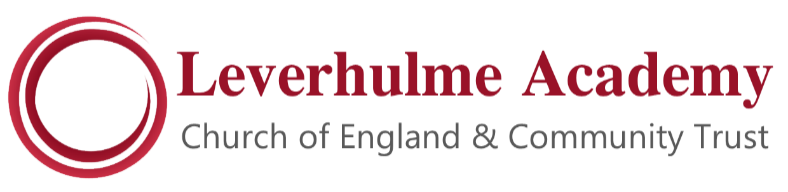 Valuing DiversityFairness in Employment Monitoring SheetThe information that you give us on this form will be used for monitoring and will not be used for any other purpose. The form will be separated from your application as soon as it is received and it will not be passed on to anyone involved in short-listing or interviewing for the post for which you are applying. Help us to help you We are committed to achieving fairness and equality in employment. We want to make sure that all job applicants and employees are treated fairly and are judged solely on their merits and abilities. One of our most important ways of making sure that we are being fair is by monitoring - counting the people that apply to us for jobs, and those who get our jobs. To help us to do that, please fill out the form on the other side of this page and return it with your application. What information are we looking for? We need different kinds of information for different reasons. We ask about your race, your gender, your age, whether or not you consider you are disabled and your religion so that we can check how closely the numbers of people who apply to us for jobs, or who get jobs with us, match up to the local population. This tells us a lot about whether our recruitment processes are fair and equally open to everyone. In addition we are asking you to tell us something about your caring responsibilities. By that we mean looking after a child, whether as a parent, guardian or foster parent, or helping an adult carry out their daily routine. This might mean providing assistance to an adult relative or friend who is disabled or has a long term illness. These questions help us to assess the demand for family-friendly policies, such as more flexible working arrangements. We are also asking about whether you already work for the Academy, which helps us to make sure that both internal and external candidates have equal chances of getting Academy jobs.Disability - Definition Under the terms of the Disability Discrimination Act 1995 a person has a disability if she/he has a physical or mental impairment which has a substantial and long-term adverse effect on his/her ability to carry out normal day-to-day activities.RECRUITMENT PRIVACY NOTICEPolicy StatementWe are Leverhulme Academy Church of England and Community Trust. As part of your application to join us, we will gather and use information relating to you.  Information that we hold in relation to individuals is known as their “personal data”.  This will include data that we obtain from you directly and data about you that we obtain from other people and organisations.  We might also need to continue to hold an individual’s personal data for a period of time after the recruitment process, even if you are unsuccessful.  Anything that we do with an individual’s personal data is known as “processing”.This document sets out what personal data we will gather and hold about individuals who apply for a position with us, why we process that data, who we share this information with, and your rights in relation to your personal data processed by us.What information do we process during your application process?We may collect, hold, share and otherwise use the following information about you during your application process.Up to and including shortlisting stage:your name and contact details (i.e. address, home and mobile phone numbers, email address), date of birth and NI Number;details of your qualifications, training, experience, duties, employment history (including job titles, salary, relevant dates and working hours), details of driving licence (if relevant for role), membership of professional bodies and interests;information regarding your criminal record; details of your referees;whether you are related to any member of our workforce;details of any support or assistance you may need to assist you at the interview because of a disability; andequal opportunities’ monitoring data, including your racial or ethnic origin, marital status, gender, sexual orientation, religious or similar beliefs, and if you are disabled.Following shortlisting stage, and prior to making a final decisioninformation about your previous academic and/or employment history, including details of any conduct, grievance or performance issues, appraisals, time and attendance, from references obtained about you from previous employers and/or education providers;*confirmation of your academic and professional qualifications (including seeing a copy of certificates);*information via the DBS process, regarding your criminal record, in criminal records certificates (CRCs) and enhanced criminal records certificates (ECRCs), whether you are barred from working in regulated activity;*your nationality and immigration status and information from related documents, such as your passport or other identification and immigration information;*medical check to indicate fitness to work;*a copy of your driving licence (or other appropriate documentation as listed on the Home Office list);*if you are a teacher, we will check the National College of Teaching and Leadership (“NCTL”) Teachers Services about your teacher status, whether you are subject to a prohibition from teaching order and any other relevant checks (for example Section 128 direction for management posts and EEA teacher sanctions);* andYou are required (by law or in order to enter into your contract of employment) to provide the categories of information marked (*) above to us to enable us to verify your right to work and suitability for the position.  Without providing us with this information, or if the information is not satisfactory, then we will not be able to proceed with any offer of employment. If you are employed by us, the information we collect may be included on our Single Central Record. In this scenario, a further privacy notice in relation to data we collect, process, hold and share about you during your time with us, will be issued to you.Where do we get information from during your application process?Depending on the position that you have applied for, we may collect this information from you, your referees (details of whom you will have provided), your education provider, any relevant professional body, the Disclosure and Barring Service (DBS), NCTL and government bodies, including the Home Office, during the recruitment process.Why do we use this information?We will process your personal data during your application process for the purpose of complying with legal obligations, carrying out tasks which are in the public interest, and taking steps with a view to entering into an employment contract with you.  This includes:to assess your suitability for the role you are applying for;to take steps to enter into a contract with you;to check that you are eligible to work in the United Kingdom or that you are not prohibited from teaching; andso that we are able to monitor applications for posts in the Trust to ensure that we are fulfilling our obligations under the public sector equality duty under the Equality Act 2010.How long will we hold information in relation to your application?We will hold information relating to your application only for as long as necessary.  If you are successful then how long we need to hold on to any information will depend on type of information.  For further detail please see our Records Management Policy.If you are unsuccessful we will hold your personal data only for six months, after which time it is securely deleted.Who will we share information with about your application?We will not share information gathered during your application process with third parties, other than professional advisors such as legal or HR advisors.Rights in relation to your personal dataAll individuals have the right to request access to personal data that we hold about them.  To make a request for access to their personal data, individuals should contact: Mrs J Clapperton – HR Manager.Please also refer to our Data Protection Policy for further details on making requests for access to personal data.Individuals also have the right, in certain circumstances, to:Object to the processing of their personal dataHave inaccurate or incomplete personal data about them rectifiedRestrict processing of their personal dataObject to the making of decisions about them taken by automated meansHave your data transferred to another organisationClaim compensation for damage caused by a breach of their data protection rightsIf an individual wants to exercise any of these rights then they should contact the Headteacher. The law does not oblige the school to comply with all requests.  If the school does not intend to comply with the request then the individual will be notified of the reasons why in writing.ConcernsIf an individual has any concerns about how we are using their personal data then we ask that they contact our Data Protection Officer, Miss M Jefferies, in the first instance.  However, an individual can contact the Information Commissioner’s Office should they consider this to be necessary, at https://ico.org.uk/concerns/.ContactIf you would like to discuss anything in this privacy notice, please contact: Miss M Jefferies, Director of Resources at Harper Green School.Application for Teaching AppointmentApplication for Teaching AppointmentApplication for Teaching AppointmentApplication for Teaching AppointmentApplication for Teaching AppointmentApplication for Teaching AppointmentApplication for Teaching AppointmentApplication for Teaching AppointmentApplication for Teaching AppointmentApplication for Teaching AppointmentApplication for Teaching AppointmentApplication for Teaching AppointmentApplication for Teaching AppointmentApplication for Teaching AppointmentApplication for Teaching AppointmentApplication for Teaching AppointmentApplication for Teaching AppointmentApplication for Teaching AppointmentApplication for Teaching AppointmentApplication for Teaching AppointmentApplication for Teaching AppointmentApplication for Teaching AppointmentApplication for Teaching AppointmentApplication for Teaching AppointmentApplication for Teaching AppointmentApplication for Teaching AppointmentApplication for Teaching AppointmentApplication for Teaching AppointmentApplication for Teaching AppointmentApplication for Teaching AppointmentApplication for Teaching AppointmentApplication for Teaching AppointmentApplication for Teaching AppointmentApplication for Teaching AppointmentApplication for Teaching AppointmentApplication for Teaching AppointmentApplication for Teaching AppointmentApplication for Teaching AppointmentThe school values diversity and is striving to be an Equal Opportunity EmployerThe school values diversity and is striving to be an Equal Opportunity EmployerThe school values diversity and is striving to be an Equal Opportunity EmployerThe school values diversity and is striving to be an Equal Opportunity EmployerThe school values diversity and is striving to be an Equal Opportunity EmployerThe school values diversity and is striving to be an Equal Opportunity EmployerThe school values diversity and is striving to be an Equal Opportunity EmployerThe school values diversity and is striving to be an Equal Opportunity EmployerThe school values diversity and is striving to be an Equal Opportunity EmployerThe school values diversity and is striving to be an Equal Opportunity EmployerThe school values diversity and is striving to be an Equal Opportunity EmployerThe school values diversity and is striving to be an Equal Opportunity EmployerThe school values diversity and is striving to be an Equal Opportunity EmployerThe school values diversity and is striving to be an Equal Opportunity EmployerThe school values diversity and is striving to be an Equal Opportunity EmployerThe school values diversity and is striving to be an Equal Opportunity EmployerThe school values diversity and is striving to be an Equal Opportunity EmployerThe school values diversity and is striving to be an Equal Opportunity EmployerThe school values diversity and is striving to be an Equal Opportunity EmployerThe school values diversity and is striving to be an Equal Opportunity EmployerThe school values diversity and is striving to be an Equal Opportunity EmployerThe school values diversity and is striving to be an Equal Opportunity EmployerThe school values diversity and is striving to be an Equal Opportunity EmployerThe school values diversity and is striving to be an Equal Opportunity EmployerThe school values diversity and is striving to be an Equal Opportunity EmployerThe school values diversity and is striving to be an Equal Opportunity EmployerThe school values diversity and is striving to be an Equal Opportunity EmployerThe school values diversity and is striving to be an Equal Opportunity EmployerThe school values diversity and is striving to be an Equal Opportunity EmployerThe school values diversity and is striving to be an Equal Opportunity EmployerThe school values diversity and is striving to be an Equal Opportunity EmployerThe school values diversity and is striving to be an Equal Opportunity EmployerThe school values diversity and is striving to be an Equal Opportunity EmployerThe school values diversity and is striving to be an Equal Opportunity EmployerThe school values diversity and is striving to be an Equal Opportunity EmployerThe school values diversity and is striving to be an Equal Opportunity EmployerThe school values diversity and is striving to be an Equal Opportunity EmployerThe school values diversity and is striving to be an Equal Opportunity EmployerWe are committed to safeguarding and promoting the welfare of children, young people and vulnerable adults and expect all staff and volunteers to share this commitment.Please complete in black ink or type We are committed to safeguarding and promoting the welfare of children, young people and vulnerable adults and expect all staff and volunteers to share this commitment.Please complete in black ink or type We are committed to safeguarding and promoting the welfare of children, young people and vulnerable adults and expect all staff and volunteers to share this commitment.Please complete in black ink or type We are committed to safeguarding and promoting the welfare of children, young people and vulnerable adults and expect all staff and volunteers to share this commitment.Please complete in black ink or type We are committed to safeguarding and promoting the welfare of children, young people and vulnerable adults and expect all staff and volunteers to share this commitment.Please complete in black ink or type We are committed to safeguarding and promoting the welfare of children, young people and vulnerable adults and expect all staff and volunteers to share this commitment.Please complete in black ink or type We are committed to safeguarding and promoting the welfare of children, young people and vulnerable adults and expect all staff and volunteers to share this commitment.Please complete in black ink or type We are committed to safeguarding and promoting the welfare of children, young people and vulnerable adults and expect all staff and volunteers to share this commitment.Please complete in black ink or type We are committed to safeguarding and promoting the welfare of children, young people and vulnerable adults and expect all staff and volunteers to share this commitment.Please complete in black ink or type We are committed to safeguarding and promoting the welfare of children, young people and vulnerable adults and expect all staff and volunteers to share this commitment.Please complete in black ink or type We are committed to safeguarding and promoting the welfare of children, young people and vulnerable adults and expect all staff and volunteers to share this commitment.Please complete in black ink or type We are committed to safeguarding and promoting the welfare of children, young people and vulnerable adults and expect all staff and volunteers to share this commitment.Please complete in black ink or type We are committed to safeguarding and promoting the welfare of children, young people and vulnerable adults and expect all staff and volunteers to share this commitment.Please complete in black ink or type We are committed to safeguarding and promoting the welfare of children, young people and vulnerable adults and expect all staff and volunteers to share this commitment.Please complete in black ink or type We are committed to safeguarding and promoting the welfare of children, young people and vulnerable adults and expect all staff and volunteers to share this commitment.Please complete in black ink or type We are committed to safeguarding and promoting the welfare of children, young people and vulnerable adults and expect all staff and volunteers to share this commitment.Please complete in black ink or type We are committed to safeguarding and promoting the welfare of children, young people and vulnerable adults and expect all staff and volunteers to share this commitment.Please complete in black ink or type We are committed to safeguarding and promoting the welfare of children, young people and vulnerable adults and expect all staff and volunteers to share this commitment.Please complete in black ink or type We are committed to safeguarding and promoting the welfare of children, young people and vulnerable adults and expect all staff and volunteers to share this commitment.Please complete in black ink or type We are committed to safeguarding and promoting the welfare of children, young people and vulnerable adults and expect all staff and volunteers to share this commitment.Please complete in black ink or type We are committed to safeguarding and promoting the welfare of children, young people and vulnerable adults and expect all staff and volunteers to share this commitment.Please complete in black ink or type We are committed to safeguarding and promoting the welfare of children, young people and vulnerable adults and expect all staff and volunteers to share this commitment.Please complete in black ink or type We are committed to safeguarding and promoting the welfare of children, young people and vulnerable adults and expect all staff and volunteers to share this commitment.Please complete in black ink or type We are committed to safeguarding and promoting the welfare of children, young people and vulnerable adults and expect all staff and volunteers to share this commitment.Please complete in black ink or type We are committed to safeguarding and promoting the welfare of children, young people and vulnerable adults and expect all staff and volunteers to share this commitment.Please complete in black ink or type We are committed to safeguarding and promoting the welfare of children, young people and vulnerable adults and expect all staff and volunteers to share this commitment.Please complete in black ink or type We are committed to safeguarding and promoting the welfare of children, young people and vulnerable adults and expect all staff and volunteers to share this commitment.Please complete in black ink or type We are committed to safeguarding and promoting the welfare of children, young people and vulnerable adults and expect all staff and volunteers to share this commitment.Please complete in black ink or type We are committed to safeguarding and promoting the welfare of children, young people and vulnerable adults and expect all staff and volunteers to share this commitment.Please complete in black ink or type We are committed to safeguarding and promoting the welfare of children, young people and vulnerable adults and expect all staff and volunteers to share this commitment.Please complete in black ink or type We are committed to safeguarding and promoting the welfare of children, young people and vulnerable adults and expect all staff and volunteers to share this commitment.Please complete in black ink or type We are committed to safeguarding and promoting the welfare of children, young people and vulnerable adults and expect all staff and volunteers to share this commitment.Please complete in black ink or type We are committed to safeguarding and promoting the welfare of children, young people and vulnerable adults and expect all staff and volunteers to share this commitment.Please complete in black ink or type We are committed to safeguarding and promoting the welfare of children, young people and vulnerable adults and expect all staff and volunteers to share this commitment.Please complete in black ink or type We are committed to safeguarding and promoting the welfare of children, young people and vulnerable adults and expect all staff and volunteers to share this commitment.Please complete in black ink or type We are committed to safeguarding and promoting the welfare of children, young people and vulnerable adults and expect all staff and volunteers to share this commitment.Please complete in black ink or type We are committed to safeguarding and promoting the welfare of children, young people and vulnerable adults and expect all staff and volunteers to share this commitment.Please complete in black ink or type We are committed to safeguarding and promoting the welfare of children, young people and vulnerable adults and expect all staff and volunteers to share this commitment.Please complete in black ink or type Post applied for:  Post applied for:  Post applied for:  Post applied for:  Post applied for:  Post applied for:  Post applied for:  Post applied for:  Post applied for:  Post applied for:  Post applied for:  Post applied for:  Post applied for:  Post applied for:  School/Establishment:  School/Establishment:  School/Establishment:  School/Establishment:  School/Establishment:  School/Establishment:  School/Establishment:  School/Establishment:  School/Establishment:  School/Establishment:  School/Establishment:  School/Establishment:  School/Establishment:  School/Establishment:  School/Establishment:  School/Establishment:  School/Establishment:  School/Establishment:  School/Establishment:  School/Establishment:  School/Establishment:  Post applied for:  Post applied for:  Post applied for:  Post applied for:  Post applied for:  Post applied for:  Post applied for:  Post applied for:  Post applied for:  Post applied for:  Post applied for:  Post applied for:  Post applied for:  Post applied for:  Grade/Scale:       Grade/Scale:       Grade/Scale:       Grade/Scale:       Grade/Scale:       Grade/Scale:       Grade/Scale:       Grade/Scale:       Grade/Scale:       Grade/Scale:       Grade/Scale:       Grade/Scale:       Grade/Scale:       Grade/Scale:       Grade/Scale:       Grade/Scale:       Grade/Scale:       Grade/Scale:       Grade/Scale:       Grade/Scale:       Grade/Scale:       Personal: Please complete all sections to enable your application to be consideredPersonal: Please complete all sections to enable your application to be consideredPersonal: Please complete all sections to enable your application to be consideredPersonal: Please complete all sections to enable your application to be consideredPersonal: Please complete all sections to enable your application to be consideredPersonal: Please complete all sections to enable your application to be consideredPersonal: Please complete all sections to enable your application to be consideredPersonal: Please complete all sections to enable your application to be consideredPersonal: Please complete all sections to enable your application to be consideredPersonal: Please complete all sections to enable your application to be consideredPersonal: Please complete all sections to enable your application to be consideredPersonal: Please complete all sections to enable your application to be consideredPersonal: Please complete all sections to enable your application to be consideredPersonal: Please complete all sections to enable your application to be consideredPersonal: Please complete all sections to enable your application to be consideredPersonal: Please complete all sections to enable your application to be consideredPersonal: Please complete all sections to enable your application to be consideredPersonal: Please complete all sections to enable your application to be consideredPersonal: Please complete all sections to enable your application to be consideredPersonal: Please complete all sections to enable your application to be consideredPersonal: Please complete all sections to enable your application to be consideredPersonal: Please complete all sections to enable your application to be consideredPersonal: Please complete all sections to enable your application to be consideredPersonal: Please complete all sections to enable your application to be consideredPersonal: Please complete all sections to enable your application to be consideredPersonal: Please complete all sections to enable your application to be consideredPersonal: Please complete all sections to enable your application to be consideredPersonal: Please complete all sections to enable your application to be consideredPersonal: Please complete all sections to enable your application to be consideredPersonal: Please complete all sections to enable your application to be consideredPersonal: Please complete all sections to enable your application to be consideredPersonal: Please complete all sections to enable your application to be consideredPersonal: Please complete all sections to enable your application to be consideredPersonal: Please complete all sections to enable your application to be consideredPersonal: Please complete all sections to enable your application to be consideredPersonal: Please complete all sections to enable your application to be consideredPersonal: Please complete all sections to enable your application to be consideredPersonal: Please complete all sections to enable your application to be consideredSurname: Dr/Mr/Mrs/Miss/MsSurname: Dr/Mr/Mrs/Miss/MsSurname: Dr/Mr/Mrs/Miss/MsSurname: Dr/Mr/Mrs/Miss/MsSurname: Dr/Mr/Mrs/Miss/MsSurname: Dr/Mr/Mrs/Miss/MsSurname: Dr/Mr/Mrs/Miss/MsSurname: Dr/Mr/Mrs/Miss/MsSurname: Dr/Mr/Mrs/Miss/MsSurname: Dr/Mr/Mrs/Miss/MsSurname: Dr/Mr/Mrs/Miss/MsSurname: Dr/Mr/Mrs/Miss/MsSurname: Dr/Mr/Mrs/Miss/MsSurname: Dr/Mr/Mrs/Miss/MsForename(s): Forename(s): Forename(s): Forename(s): Forename(s): Forename(s): Forename(s): Forename(s): Forename(s): Forename(s): Forename(s): Forename(s): Forename(s): Forename(s): Forename(s): Forename(s): Forename(s): Forename(s): Forename(s): Forename(s): Forename(s): Previous names: (if relevant)      Previous names: (if relevant)      Previous names: (if relevant)      Previous names: (if relevant)      Previous names: (if relevant)      Previous names: (if relevant)      Previous names: (if relevant)      Previous names: (if relevant)      Previous names: (if relevant)      Previous names: (if relevant)      Previous names: (if relevant)      Previous names: (if relevant)      Previous names: (if relevant)      Previous names: (if relevant)      Forename(s): Forename(s): Forename(s): Forename(s): Forename(s): Forename(s): Forename(s): Forename(s): Forename(s): Forename(s): Forename(s): Forename(s): Forename(s): Forename(s): Forename(s): Forename(s): Forename(s): Forename(s): Forename(s): Forename(s): Forename(s): Address:Address:Address:Address:Address:Address:Address:Address:Address:Address:Address:Address:Address:Address:7.	Date of Birth:       7.	Date of Birth:       7.	Date of Birth:       7.	Date of Birth:       7.	Date of Birth:       7.	Date of Birth:       7.	Date of Birth:       7.	Date of Birth:       7.	Date of Birth:       7.	Date of Birth:       7.	Date of Birth:       7.	Date of Birth:       7.	Date of Birth:       7.	Date of Birth:       7.	Date of Birth:       7.	Date of Birth:       7.	Date of Birth:       7.	Date of Birth:       7.	Date of Birth:       7.	Date of Birth:       7.	Date of Birth:       Address:Address:Address:Address:Address:Address:Address:Address:Address:Address:Address:Address:Address:Address:Address:Address:Address:Address:Address:Address:Address:Address:Address:Address:Address:Address:Address:Address:8.	E-mail:  	     	Fax:	     8.	E-mail:  	     	Fax:	     8.	E-mail:  	     	Fax:	     8.	E-mail:  	     	Fax:	     8.	E-mail:  	     	Fax:	     8.	E-mail:  	     	Fax:	     8.	E-mail:  	     	Fax:	     8.	E-mail:  	     	Fax:	     8.	E-mail:  	     	Fax:	     8.	E-mail:  	     	Fax:	     8.	E-mail:  	     	Fax:	     8.	E-mail:  	     	Fax:	     8.	E-mail:  	     	Fax:	     8.	E-mail:  	     	Fax:	     8.	E-mail:  	     	Fax:	     8.	E-mail:  	     	Fax:	     8.	E-mail:  	     	Fax:	     8.	E-mail:  	     	Fax:	     8.	E-mail:  	     	Fax:	     8.	E-mail:  	     	Fax:	     8.	E-mail:  	     	Fax:	     Address:Address:Address:Address:Address:Address:Address:Address:Address:Address:Address:Address:Address:Address:Postcode:Postcode:9.	Daytime telephone:       9.	Daytime telephone:       9.	Daytime telephone:       9.	Daytime telephone:       9.	Daytime telephone:       9.	Daytime telephone:       9.	Daytime telephone:       9.	Daytime telephone:       9.	Daytime telephone:       9.	Daytime telephone:       9.	Daytime telephone:       9.	Daytime telephone:       9.	Daytime telephone:       9.	Daytime telephone:       9.	Daytime telephone:       9.	Daytime telephone:       9.	Daytime telephone:       9.	Daytime telephone:       9.	Daytime telephone:       9.	Daytime telephone:       9.	Daytime telephone:       6.	NI Number:      6.	NI Number:      6.	NI Number:      6.	NI Number:      6.	NI Number:      6.	NI Number:      6.	NI Number:      6.	NI Number:      6.	NI Number:      6.	NI Number:      6.	NI Number:      6.	NI Number:      6.	NI Number:      6.	NI Number:      	Evening telephone:       	Evening telephone:       	Evening telephone:       	Evening telephone:       	Evening telephone:       	Evening telephone:       	Evening telephone:       	Evening telephone:       	Evening telephone:       	Evening telephone:       	Evening telephone:       	Evening telephone:       	Evening telephone:       	Evening telephone:       	Evening telephone:       	Evening telephone:       	Evening telephone:       	Evening telephone:       	Evening telephone:       	Evening telephone:       	Evening telephone:       	GTC ref no:	GTC ref no:	GTC ref no:	GTC ref no:	GTC ref no:	GTC ref no:	GTC ref no:	DCSF ref no:	DCSF ref no:	DCSF ref no:	DCSF ref no:	DCSF ref no:	DCSF ref no:	DCSF ref no:QTS status:		YesQTS status:		YesQTS status:		YesQTS status:		YesQTS status:		YesQTS status:		YesQTS status:		YesNo(please tick)(please tick)(please tick)(please tick)(please tick)(please tick)(please tick)(please tick)(please tick)(please tick)(please tick)(please tick)(please tick)(please tick)(please tick)(please tick)(please tick)(please tick)(please tick)(please tick)(please tick)(please tick)(please tick)(please tick)(please tick)(please tick)NPQH:			YesNPQH:			YesNPQH:			YesNPQH:			YesNPQH:			YesNPQH:			YesNPQH:			YesNo(please tick)(please tick)(please tick)(please tick)(please tick)(please tick)(please tick)(please tick)(please tick)Date obtained:       Date obtained:       Date obtained:       Date obtained:       Date obtained:       Date obtained:       Date obtained:       Date obtained:       Date obtained:       Date obtained:       Date obtained:       Date obtained:       Date obtained:       Date obtained:       Date obtained:       Date obtained:       Date obtained:       Employment  Please give details of your present/most recent postEmployment  Please give details of your present/most recent postEmployment  Please give details of your present/most recent postEmployment  Please give details of your present/most recent postEmployment  Please give details of your present/most recent postEmployment  Please give details of your present/most recent postEmployment  Please give details of your present/most recent postEmployment  Please give details of your present/most recent postEmployment  Please give details of your present/most recent postEmployment  Please give details of your present/most recent postEmployment  Please give details of your present/most recent postEmployment  Please give details of your present/most recent postEmployment  Please give details of your present/most recent postEmployment  Please give details of your present/most recent postEmployment  Please give details of your present/most recent postEmployment  Please give details of your present/most recent postEmployment  Please give details of your present/most recent postEmployment  Please give details of your present/most recent postEmployment  Please give details of your present/most recent postEmployment  Please give details of your present/most recent postEmployment  Please give details of your present/most recent postEmployment  Please give details of your present/most recent postEmployment  Please give details of your present/most recent postEmployment  Please give details of your present/most recent postEmployment  Please give details of your present/most recent postEmployment  Please give details of your present/most recent postEmployment  Please give details of your present/most recent postEmployment  Please give details of your present/most recent postEmployment  Please give details of your present/most recent postEmployment  Please give details of your present/most recent postEmployment  Please give details of your present/most recent postEmployment  Please give details of your present/most recent postEmployment  Please give details of your present/most recent postEmployment  Please give details of your present/most recent postEmployment  Please give details of your present/most recent postEmployment  Please give details of your present/most recent postEmployment  Please give details of your present/most recent postEmployment  Please give details of your present/most recent postPost held:Post held:Post held:Post held:Post held:Post held:Post held:Post held:Post held:Post held:Post held:Post held:Post held:Post held:Post held:Scale/Allowance:	     Scale/Allowance:	     Scale/Allowance:	     Scale/Allowance:	     Scale/Allowance:	     Scale/Allowance:	     Scale/Allowance:	     Scale/Allowance:	     Scale/Allowance:	     Scale/Allowance:	     Scale/Allowance:	     Scale/Allowance:	     Scale/Allowance:	     Scale/Allowance:	     Scale/Allowance:	     Scale/Allowance:	     Scale/Allowance:	     Scale/Allowance:	     Scale/Allowance:	     Scale/Allowance:	     Scale/Allowance:	     Scale/Allowance:	     Scale/Allowance:	     Post held:Post held:Post held:Post held:Post held:Post held:Post held:Post held:Post held:Post held:Post held:Post held:Post held:Post held:Post held:Incremental point:	     Incremental point:	     Incremental point:	     Incremental point:	     Incremental point:	     Incremental point:	     Incremental point:	     Incremental point:	     Incremental point:	     Incremental point:	     Incremental point:	     Incremental point:	     Incremental point:	     Incremental point:	     Incremental point:	     Incremental point:	     Incremental point:	     Incremental point:	     Incremental point:	     Incremental point:	     Incremental point:	     Incremental point:	     Incremental point:	     Place of work:Place of work:Place of work:Place of work:Place of work:Place of work:Place of work:Place of work:Place of work:Place of work:Place of work:Place of work:Place of work:Place of work:Place of work:Annual salary:		     Annual salary:		     Annual salary:		     Annual salary:		     Annual salary:		     Annual salary:		     Annual salary:		     Annual salary:		     Annual salary:		     Annual salary:		     Annual salary:		     Annual salary:		     Annual salary:		     Annual salary:		     Annual salary:		     Annual salary:		     Annual salary:		     Annual salary:		     Annual salary:		     Annual salary:		     Annual salary:		     Annual salary:		     Annual salary:		     Place of work:Place of work:Place of work:Place of work:Place of work:Place of work:Place of work:Place of work:Place of work:Place of work:Place of work:Place of work:Place of work:Place of work:Place of work:Date first went through threshold, if applicable      Date first went through threshold, if applicable      Date first went through threshold, if applicable      Date first went through threshold, if applicable      Date first went through threshold, if applicable      Date first went through threshold, if applicable      Date first went through threshold, if applicable      Date first went through threshold, if applicable      Date first went through threshold, if applicable      Date first went through threshold, if applicable      Date first went through threshold, if applicable      Date first went through threshold, if applicable      Date first went through threshold, if applicable      Date first went through threshold, if applicable      Date first went through threshold, if applicable      Date first went through threshold, if applicable      Date first went through threshold, if applicable      Date first went through threshold, if applicable      Date first went through threshold, if applicable      Date first went through threshold, if applicable      Date first went through threshold, if applicable      Date first went through threshold, if applicable      Date first went through threshold, if applicable      Main duties/responsibilities:Main duties/responsibilities:Main duties/responsibilities:Main duties/responsibilities:Main duties/responsibilities:Main duties/responsibilities:Main duties/responsibilities:Main duties/responsibilities:Main duties/responsibilities:Main duties/responsibilities:Main duties/responsibilities:Main duties/responsibilities:Main duties/responsibilities:Main duties/responsibilities:Main duties/responsibilities:Main duties/responsibilities:Main duties/responsibilities:Main duties/responsibilities:Main duties/responsibilities:Main duties/responsibilities:Main duties/responsibilities:Main duties/responsibilities:Main duties/responsibilities:Main duties/responsibilities:Main duties/responsibilities:Main duties/responsibilities:Main duties/responsibilities:Main duties/responsibilities:Main duties/responsibilities:Main duties/responsibilities:Main duties/responsibilities:Main duties/responsibilities:Main duties/responsibilities:Main duties/responsibilities:Main duties/responsibilities:Main duties/responsibilities:Main duties/responsibilities:Main duties/responsibilities:Date appointed to post:	     Date appointed to post:	     Date appointed to post:	     Date appointed to post:	     Date appointed to post:	     Date appointed to post:	     Date appointed to post:	     Date appointed to post:	     Date appointed to post:	     Date appointed to post:	     Date appointed to post:	     Date appointed to post:	     Date appointed to post:	     Date appointed to post:	     Date appointed to post:	     Date left (if applicable):	     Date left (if applicable):	     Date left (if applicable):	     Date left (if applicable):	     Date left (if applicable):	     Date left (if applicable):	     Date left (if applicable):	     Date left (if applicable):	     Date left (if applicable):	     Date left (if applicable):	     Date left (if applicable):	     Date left (if applicable):	     Date left (if applicable):	     Date left (if applicable):	     Date left (if applicable):	     Date left (if applicable):	     Date left (if applicable):	     Date left (if applicable):	     Date left (if applicable):	     Date left (if applicable):	     Date left (if applicable):	     Date left (if applicable):	     Date left (if applicable):	     Name and address of present or most recent
school:Name and address of present or most recent
school:Name and address of present or most recent
school:Name and address of present or most recent
school:Name and address of present or most recent
school:Name and address of present or most recent
school:Name and address of present or most recent
school:Name and address of present or most recent
school:Name and address of present or most recent
school:Name and address of present or most recent
school:Name and address of present or most recent
school:Name and address of present or most recent
school:Name and address of present or most recent
school:Name and address of present or most recent
school:Name and address of present or most recent
school:LA Name and address:LA Name and address:LA Name and address:LA Name and address:LA Name and address:LA Name and address:LA Name and address:LA Name and address:LA Name and address:LA Name and address:LA Name and address:LA Name and address:LA Name and address:LA Name and address:LA Name and address:LA Name and address:LA Name and address:LA Name and address:LA Name and address:LA Name and address:LA Name and address:LA Name and address:LA Name and address:Name and address of present or most recent
school:Name and address of present or most recent
school:Name and address of present or most recent
school:Name and address of present or most recent
school:Name and address of present or most recent
school:Name and address of present or most recent
school:Name and address of present or most recent
school:Name and address of present or most recent
school:Name and address of present or most recent
school:Name and address of present or most recent
school:Name and address of present or most recent
school:Name and address of present or most recent
school:Name and address of present or most recent
school:Name and address of present or most recent
school:Name and address of present or most recent
school:Telephone:	     Telephone:	     Telephone:	     Telephone:	     Telephone:	     Telephone:	     Telephone:	     Telephone:	     Telephone:	     Telephone:	     Telephone:	     Telephone:	     Telephone:	     Telephone:	     Telephone:	     Telephone:	     Telephone:	     Telephone:	     Telephone:	     Telephone:	     Telephone:	     Telephone:	     Telephone:	     Date employed from:	     Date employed to:	     Date employed from:	     Date employed to:	     Date employed from:	     Date employed to:	     Date employed from:	     Date employed to:	     Date employed from:	     Date employed to:	     Date employed from:	     Date employed to:	     Date employed from:	     Date employed to:	     Date employed from:	     Date employed to:	     Date employed from:	     Date employed to:	     Date employed from:	     Date employed to:	     Date employed from:	     Date employed to:	     Date employed from:	     Date employed to:	     Date employed from:	     Date employed to:	     Date employed from:	     Date employed to:	     Date employed from:	     Date employed to:	     E-mail:		     E-mail:		     E-mail:		     E-mail:		     E-mail:		     E-mail:		     E-mail:		     E-mail:		     E-mail:		     E-mail:		     E-mail:		     E-mail:		     E-mail:		     E-mail:		     E-mail:		     E-mail:		     E-mail:		     E-mail:		     E-mail:		     E-mail:		     E-mail:		     E-mail:		     E-mail:		     Date employed from:	     Date employed to:	     Date employed from:	     Date employed to:	     Date employed from:	     Date employed to:	     Date employed from:	     Date employed to:	     Date employed from:	     Date employed to:	     Date employed from:	     Date employed to:	     Date employed from:	     Date employed to:	     Date employed from:	     Date employed to:	     Date employed from:	     Date employed to:	     Date employed from:	     Date employed to:	     Date employed from:	     Date employed to:	     Date employed from:	     Date employed to:	     Date employed from:	     Date employed to:	     Date employed from:	     Date employed to:	     Date employed from:	     Date employed to:	     Fax:		     Fax:		     Fax:		     Fax:		     Fax:		     Fax:		     Fax:		     Fax:		     Fax:		     Fax:		     Fax:		     Fax:		     Fax:		     Fax:		     Fax:		     Fax:		     Fax:		     Fax:		     Fax:		     Fax:		     Fax:		     Fax:		     Fax:		     Employment background Please detail chronologically all previous work experience, unpaid and paid, voluntary, non-teaching as well as teaching, since leaving secondary/further education Employment background Please detail chronologically all previous work experience, unpaid and paid, voluntary, non-teaching as well as teaching, since leaving secondary/further education Employment background Please detail chronologically all previous work experience, unpaid and paid, voluntary, non-teaching as well as teaching, since leaving secondary/further education Employment background Please detail chronologically all previous work experience, unpaid and paid, voluntary, non-teaching as well as teaching, since leaving secondary/further education Employment background Please detail chronologically all previous work experience, unpaid and paid, voluntary, non-teaching as well as teaching, since leaving secondary/further education Employment background Please detail chronologically all previous work experience, unpaid and paid, voluntary, non-teaching as well as teaching, since leaving secondary/further education Employment background Please detail chronologically all previous work experience, unpaid and paid, voluntary, non-teaching as well as teaching, since leaving secondary/further education Employment background Please detail chronologically all previous work experience, unpaid and paid, voluntary, non-teaching as well as teaching, since leaving secondary/further education Employment background Please detail chronologically all previous work experience, unpaid and paid, voluntary, non-teaching as well as teaching, since leaving secondary/further education Employment background Please detail chronologically all previous work experience, unpaid and paid, voluntary, non-teaching as well as teaching, since leaving secondary/further education Employment background Please detail chronologically all previous work experience, unpaid and paid, voluntary, non-teaching as well as teaching, since leaving secondary/further education Employment background Please detail chronologically all previous work experience, unpaid and paid, voluntary, non-teaching as well as teaching, since leaving secondary/further education Employment background Please detail chronologically all previous work experience, unpaid and paid, voluntary, non-teaching as well as teaching, since leaving secondary/further education Employment background Please detail chronologically all previous work experience, unpaid and paid, voluntary, non-teaching as well as teaching, since leaving secondary/further education Employment background Please detail chronologically all previous work experience, unpaid and paid, voluntary, non-teaching as well as teaching, since leaving secondary/further education Employment background Please detail chronologically all previous work experience, unpaid and paid, voluntary, non-teaching as well as teaching, since leaving secondary/further education Employment background Please detail chronologically all previous work experience, unpaid and paid, voluntary, non-teaching as well as teaching, since leaving secondary/further education Employment background Please detail chronologically all previous work experience, unpaid and paid, voluntary, non-teaching as well as teaching, since leaving secondary/further education Employment background Please detail chronologically all previous work experience, unpaid and paid, voluntary, non-teaching as well as teaching, since leaving secondary/further education Employment background Please detail chronologically all previous work experience, unpaid and paid, voluntary, non-teaching as well as teaching, since leaving secondary/further education Employment background Please detail chronologically all previous work experience, unpaid and paid, voluntary, non-teaching as well as teaching, since leaving secondary/further education Employment background Please detail chronologically all previous work experience, unpaid and paid, voluntary, non-teaching as well as teaching, since leaving secondary/further education Employment background Please detail chronologically all previous work experience, unpaid and paid, voluntary, non-teaching as well as teaching, since leaving secondary/further education Employment background Please detail chronologically all previous work experience, unpaid and paid, voluntary, non-teaching as well as teaching, since leaving secondary/further education Employment background Please detail chronologically all previous work experience, unpaid and paid, voluntary, non-teaching as well as teaching, since leaving secondary/further education Employment background Please detail chronologically all previous work experience, unpaid and paid, voluntary, non-teaching as well as teaching, since leaving secondary/further education Employment background Please detail chronologically all previous work experience, unpaid and paid, voluntary, non-teaching as well as teaching, since leaving secondary/further education Employment background Please detail chronologically all previous work experience, unpaid and paid, voluntary, non-teaching as well as teaching, since leaving secondary/further education Employment background Please detail chronologically all previous work experience, unpaid and paid, voluntary, non-teaching as well as teaching, since leaving secondary/further education Employment background Please detail chronologically all previous work experience, unpaid and paid, voluntary, non-teaching as well as teaching, since leaving secondary/further education Employment background Please detail chronologically all previous work experience, unpaid and paid, voluntary, non-teaching as well as teaching, since leaving secondary/further education Employment background Please detail chronologically all previous work experience, unpaid and paid, voluntary, non-teaching as well as teaching, since leaving secondary/further education Employment background Please detail chronologically all previous work experience, unpaid and paid, voluntary, non-teaching as well as teaching, since leaving secondary/further education Employment background Please detail chronologically all previous work experience, unpaid and paid, voluntary, non-teaching as well as teaching, since leaving secondary/further education Employment background Please detail chronologically all previous work experience, unpaid and paid, voluntary, non-teaching as well as teaching, since leaving secondary/further education Employment background Please detail chronologically all previous work experience, unpaid and paid, voluntary, non-teaching as well as teaching, since leaving secondary/further education Employment background Please detail chronologically all previous work experience, unpaid and paid, voluntary, non-teaching as well as teaching, since leaving secondary/further education Employment background Please detail chronologically all previous work experience, unpaid and paid, voluntary, non-teaching as well as teaching, since leaving secondary/further education From
month/yearTo
month/yearTo
month/yearTo
month/yearTo
month/yearPlace of work/employer (if applicable)Place of work/employer (if applicable)Place of work/employer (if applicable)Place of work/employer (if applicable)Place of work/employer (if applicable)Place of work/employer (if applicable)Place of work/employer (if applicable)Place of work/employer (if applicable)Place of work/employer (if applicable)Place of work/employer (if applicable)Place of work/employer (if applicable)Place of work/employer (if applicable)Place of work/employer (if applicable)Place of work/employer (if applicable)Scale/gradeScale/gradeScale/gradeScale/gradeScale/gradeScale/gradeTitle/responsibilityTitle/responsibilityTitle/responsibilityTitle/responsibilityTitle/responsibilityTitle/responsibilityReason for leavingReason for leavingReason for leavingReason for leavingReason for leavingReason for leavingReason for leavingHave you ever been dismissed by any of the above employers?Have you ever been dismissed by any of the above employers?Have you ever been dismissed by any of the above employers?Have you ever been dismissed by any of the above employers?Have you ever been dismissed by any of the above employers?Have you ever been dismissed by any of the above employers?Have you ever been dismissed by any of the above employers?Have you ever been dismissed by any of the above employers?Have you ever been dismissed by any of the above employers?Have you ever been dismissed by any of the above employers?Have you ever been dismissed by any of the above employers?Have you ever been dismissed by any of the above employers?Have you ever been dismissed by any of the above employers?Have you ever been dismissed by any of the above employers?Have you ever been dismissed by any of the above employers?Have you ever been dismissed by any of the above employers?Have you ever been dismissed by any of the above employers?Have you ever been dismissed by any of the above employers?Have you ever been dismissed by any of the above employers?Have you ever been dismissed by any of the above employers?Have you ever been dismissed by any of the above employers?Have you ever been dismissed by any of the above employers?Have you ever been dismissed by any of the above employers?Have you ever been dismissed by any of the above employers?Have you ever been dismissed by any of the above employers?Have you ever been dismissed by any of the above employers?Have you ever been dismissed by any of the above employers?Have you ever been dismissed by any of the above employers?Have you ever been dismissed by any of the above employers?Have you ever been dismissed by any of the above employers?Have you ever been dismissed by any of the above employers?Have you ever been dismissed by any of the above employers?Have you ever been dismissed by any of the above employers?Have you ever been dismissed by any of the above employers?Have you ever been dismissed by any of the above employers?Have you ever been dismissed by any of the above employers?Have you ever been dismissed by any of the above employers?Have you ever been dismissed by any of the above employers?If yes, further details may be requested from youIf yes, further details may be requested from youIf yes, further details may be requested from youIf yes, further details may be requested from youIf yes, further details may be requested from youIf yes, further details may be requested from youIf yes, further details may be requested from youIf yes, further details may be requested from youIf yes, further details may be requested from youIf yes, further details may be requested from youIf yes, further details may be requested from youIf yes, further details may be requested from youIf yes, further details may be requested from youIf yes, further details may be requested from youIf yes, further details may be requested from youIf yes, further details may be requested from youIf yes, further details may be requested from youIf yes, further details may be requested from youIf yes, further details may be requested from youYes       Yes       Yes       Yes       Yes       Yes       Yes       No        No        No        No        No        No        No        No        No        No        No        No        Education background Secondary educationEducation background Secondary educationEducation background Secondary educationEducation background Secondary educationEducation background Secondary educationEducation background Secondary educationEducation background Secondary educationEducation background Secondary educationEducation background Secondary educationEducation background Secondary educationEducation background Secondary educationEducation background Secondary educationEducation background Secondary educationEducation background Secondary educationEducation background Secondary educationEducation background Secondary educationEducation background Secondary educationEducation background Secondary educationEducation background Secondary educationEducation background Secondary educationEducation background Secondary educationEducation background Secondary educationEducation background Secondary educationEducation background Secondary educationEducation background Secondary educationEducation background Secondary educationEducation background Secondary educationEducation background Secondary educationEducation background Secondary educationEducation background Secondary educationEducation background Secondary educationEducation background Secondary educationEducation background Secondary educationEducation background Secondary educationEducation background Secondary educationEducation background Secondary educationEducation background Secondary educationEducation background Secondary educationName of institutionName of institutionName of institutionName of institutionName of institutionName of institutionFrom
month/yearFrom
month/yearFrom
month/yearFrom
month/yearFrom
month/yearTo
month/yearTo
month/yearTo
month/yearTo
month/yearTo
month/yearTo
month/yearTo
month/yearQualifications obtained (Please indicate level, subject(s), grades and dates of award)Qualifications obtained (Please indicate level, subject(s), grades and dates of award)Qualifications obtained (Please indicate level, subject(s), grades and dates of award)Qualifications obtained (Please indicate level, subject(s), grades and dates of award)Qualifications obtained (Please indicate level, subject(s), grades and dates of award)Qualifications obtained (Please indicate level, subject(s), grades and dates of award)Qualifications obtained (Please indicate level, subject(s), grades and dates of award)Qualifications obtained (Please indicate level, subject(s), grades and dates of award)Qualifications obtained (Please indicate level, subject(s), grades and dates of award)Qualifications obtained (Please indicate level, subject(s), grades and dates of award)Qualifications obtained (Please indicate level, subject(s), grades and dates of award)Qualifications obtained (Please indicate level, subject(s), grades and dates of award)Qualifications obtained (Please indicate level, subject(s), grades and dates of award)Qualifications obtained (Please indicate level, subject(s), grades and dates of award)Qualifications obtained (Please indicate level, subject(s), grades and dates of award)Qualifications obtained (Please indicate level, subject(s), grades and dates of award)Qualifications obtained (Please indicate level, subject(s), grades and dates of award)Qualifications obtained (Please indicate level, subject(s), grades and dates of award)Qualifications obtained (Please indicate level, subject(s), grades and dates of award)Qualifications obtained (Please indicate level, subject(s), grades and dates of award)Further, higher and professional education (Proof of qualifications will be required)Further, higher and professional education (Proof of qualifications will be required)Further, higher and professional education (Proof of qualifications will be required)Further, higher and professional education (Proof of qualifications will be required)Further, higher and professional education (Proof of qualifications will be required)Further, higher and professional education (Proof of qualifications will be required)Further, higher and professional education (Proof of qualifications will be required)Further, higher and professional education (Proof of qualifications will be required)Further, higher and professional education (Proof of qualifications will be required)Further, higher and professional education (Proof of qualifications will be required)Further, higher and professional education (Proof of qualifications will be required)Further, higher and professional education (Proof of qualifications will be required)Further, higher and professional education (Proof of qualifications will be required)Further, higher and professional education (Proof of qualifications will be required)Further, higher and professional education (Proof of qualifications will be required)Further, higher and professional education (Proof of qualifications will be required)Further, higher and professional education (Proof of qualifications will be required)Further, higher and professional education (Proof of qualifications will be required)Further, higher and professional education (Proof of qualifications will be required)Further, higher and professional education (Proof of qualifications will be required)Further, higher and professional education (Proof of qualifications will be required)Further, higher and professional education (Proof of qualifications will be required)Further, higher and professional education (Proof of qualifications will be required)Further, higher and professional education (Proof of qualifications will be required)Further, higher and professional education (Proof of qualifications will be required)Further, higher and professional education (Proof of qualifications will be required)Further, higher and professional education (Proof of qualifications will be required)Further, higher and professional education (Proof of qualifications will be required)Further, higher and professional education (Proof of qualifications will be required)Further, higher and professional education (Proof of qualifications will be required)Further, higher and professional education (Proof of qualifications will be required)Further, higher and professional education (Proof of qualifications will be required)Further, higher and professional education (Proof of qualifications will be required)Further, higher and professional education (Proof of qualifications will be required)Further, higher and professional education (Proof of qualifications will be required)Further, higher and professional education (Proof of qualifications will be required)Further, higher and professional education (Proof of qualifications will be required)Further, higher and professional education (Proof of qualifications will be required)Name of institutionName of institutionName of institutionName of institutionName of institutionName of institutionFrom
month/yearFrom
month/yearFrom
month/yearFrom
month/yearFrom
month/yearTo
month/yearTo
month/yearTo
month/yearTo
month/yearTo
month/yearTo
month/yearTo
month/yearQualifications obtained  (Please indicate level, subject(s), grades and dates of award)Qualifications obtained  (Please indicate level, subject(s), grades and dates of award)Qualifications obtained  (Please indicate level, subject(s), grades and dates of award)Qualifications obtained  (Please indicate level, subject(s), grades and dates of award)Qualifications obtained  (Please indicate level, subject(s), grades and dates of award)Qualifications obtained  (Please indicate level, subject(s), grades and dates of award)Qualifications obtained  (Please indicate level, subject(s), grades and dates of award)Qualifications obtained  (Please indicate level, subject(s), grades and dates of award)Qualifications obtained  (Please indicate level, subject(s), grades and dates of award)Qualifications obtained  (Please indicate level, subject(s), grades and dates of award)Qualifications obtained  (Please indicate level, subject(s), grades and dates of award)Qualifications obtained  (Please indicate level, subject(s), grades and dates of award)Qualifications obtained  (Please indicate level, subject(s), grades and dates of award)Qualifications obtained  (Please indicate level, subject(s), grades and dates of award)Qualifications obtained  (Please indicate level, subject(s), grades and dates of award)Qualifications obtained  (Please indicate level, subject(s), grades and dates of award)Qualifications obtained  (Please indicate level, subject(s), grades and dates of award)Qualifications obtained  (Please indicate level, subject(s), grades and dates of award)Qualifications obtained  (Please indicate level, subject(s), grades and dates of award)Qualifications obtained  (Please indicate level, subject(s), grades and dates of award)Professional development/training
(State involvement in the last five years appropriate to your application)Professional development/training
(State involvement in the last five years appropriate to your application)Professional development/training
(State involvement in the last five years appropriate to your application)Professional development/training
(State involvement in the last five years appropriate to your application)Professional development/training
(State involvement in the last five years appropriate to your application)Professional development/training
(State involvement in the last five years appropriate to your application)Professional development/training
(State involvement in the last five years appropriate to your application)Professional development/training
(State involvement in the last five years appropriate to your application)Professional development/training
(State involvement in the last five years appropriate to your application)Professional development/training
(State involvement in the last five years appropriate to your application)Professional development/training
(State involvement in the last five years appropriate to your application)Professional development/training
(State involvement in the last five years appropriate to your application)Professional development/training
(State involvement in the last five years appropriate to your application)Professional development/training
(State involvement in the last five years appropriate to your application)Professional development/training
(State involvement in the last five years appropriate to your application)Professional development/training
(State involvement in the last five years appropriate to your application)Professional development/training
(State involvement in the last five years appropriate to your application)Professional development/training
(State involvement in the last five years appropriate to your application)Professional development/training
(State involvement in the last five years appropriate to your application)Professional development/training
(State involvement in the last five years appropriate to your application)Professional development/training
(State involvement in the last five years appropriate to your application)Professional development/training
(State involvement in the last five years appropriate to your application)Professional development/training
(State involvement in the last five years appropriate to your application)Professional development/training
(State involvement in the last five years appropriate to your application)Professional development/training
(State involvement in the last five years appropriate to your application)Professional development/training
(State involvement in the last five years appropriate to your application)Professional development/training
(State involvement in the last five years appropriate to your application)Professional development/training
(State involvement in the last five years appropriate to your application)Professional development/training
(State involvement in the last five years appropriate to your application)Professional development/training
(State involvement in the last five years appropriate to your application)Professional development/training
(State involvement in the last five years appropriate to your application)Professional development/training
(State involvement in the last five years appropriate to your application)Professional development/training
(State involvement in the last five years appropriate to your application)Professional development/training
(State involvement in the last five years appropriate to your application)Professional development/training
(State involvement in the last five years appropriate to your application)Professional development/training
(State involvement in the last five years appropriate to your application)Professional development/training
(State involvement in the last five years appropriate to your application)Professional development/training
(State involvement in the last five years appropriate to your application)Dates of courseDates of courseDates of courseDates of courseLength of courseLength of courseLength of courseLength of courseDetails of courseDetails of courseDetails of courseDetails of courseDetails of courseDetails of courseDetails of courseDetails of courseDetails of courseDetails of courseDetails of courseDetails of courseDetails of courseDetails of courseDetails of courseDetails of courseDetails of courseCourse providerCourse providerCourse providerCourse providerCourse providerCourse providerCourse providerCourse providerCourse providerCourse providerCourse providerCourse providerCourse providerExplanation of any gapsExplanation of any gapsExplanation of any gapsExplanation of any gapsExplanation of any gapsExplanation of any gapsExplanation of any gapsExplanation of any gapsExplanation of any gapsExplanation of any gapsExplanation of any gapsExplanation of any gapsExplanation of any gapsExplanation of any gapsExplanation of any gapsExplanation of any gapsExplanation of any gapsExplanation of any gapsExplanation of any gapsExplanation of any gapsExplanation of any gapsExplanation of any gapsExplanation of any gapsExplanation of any gapsExplanation of any gapsExplanation of any gapsExplanation of any gapsExplanation of any gapsExplanation of any gapsExplanation of any gapsExplanation of any gapsExplanation of any gapsExplanation of any gapsExplanation of any gapsExplanation of any gapsExplanation of any gapsExplanation of any gapsExplanation of any gapsPlease explain here any gaps in employment, education or training since leaving full time education.Please explain here any gaps in employment, education or training since leaving full time education.Please explain here any gaps in employment, education or training since leaving full time education.Please explain here any gaps in employment, education or training since leaving full time education.Please explain here any gaps in employment, education or training since leaving full time education.Please explain here any gaps in employment, education or training since leaving full time education.Please explain here any gaps in employment, education or training since leaving full time education.Please explain here any gaps in employment, education or training since leaving full time education.Please explain here any gaps in employment, education or training since leaving full time education.Please explain here any gaps in employment, education or training since leaving full time education.Please explain here any gaps in employment, education or training since leaving full time education.Please explain here any gaps in employment, education or training since leaving full time education.Please explain here any gaps in employment, education or training since leaving full time education.Please explain here any gaps in employment, education or training since leaving full time education.Please explain here any gaps in employment, education or training since leaving full time education.Please explain here any gaps in employment, education or training since leaving full time education.Please explain here any gaps in employment, education or training since leaving full time education.Please explain here any gaps in employment, education or training since leaving full time education.Please explain here any gaps in employment, education or training since leaving full time education.Please explain here any gaps in employment, education or training since leaving full time education.Please explain here any gaps in employment, education or training since leaving full time education.Please explain here any gaps in employment, education or training since leaving full time education.Please explain here any gaps in employment, education or training since leaving full time education.Please explain here any gaps in employment, education or training since leaving full time education.Please explain here any gaps in employment, education or training since leaving full time education.Please explain here any gaps in employment, education or training since leaving full time education.Please explain here any gaps in employment, education or training since leaving full time education.Please explain here any gaps in employment, education or training since leaving full time education.Please explain here any gaps in employment, education or training since leaving full time education.Please explain here any gaps in employment, education or training since leaving full time education.Please explain here any gaps in employment, education or training since leaving full time education.Please explain here any gaps in employment, education or training since leaving full time education.Please explain here any gaps in employment, education or training since leaving full time education.Please explain here any gaps in employment, education or training since leaving full time education.Please explain here any gaps in employment, education or training since leaving full time education.Please explain here any gaps in employment, education or training since leaving full time education.Please explain here any gaps in employment, education or training since leaving full time education.Please explain here any gaps in employment, education or training since leaving full time education.Letter of applicationLetter of applicationLetter of applicationLetter of applicationLetter of applicationLetter of applicationLetter of applicationLetter of applicationLetter of applicationLetter of applicationLetter of applicationLetter of applicationLetter of applicationLetter of applicationLetter of applicationLetter of applicationLetter of applicationLetter of applicationLetter of applicationLetter of applicationLetter of applicationLetter of applicationLetter of applicationLetter of applicationLetter of applicationLetter of applicationLetter of applicationLetter of applicationLetter of applicationLetter of applicationLetter of applicationLetter of applicationLetter of applicationLetter of applicationLetter of applicationLetter of applicationLetter of applicationLetter of applicationPlease include any information you feel would help evaluate your suitability for the post.Please include any information you feel would help evaluate your suitability for the post.Please include any information you feel would help evaluate your suitability for the post.Please include any information you feel would help evaluate your suitability for the post.Please include any information you feel would help evaluate your suitability for the post.Please include any information you feel would help evaluate your suitability for the post.Please include any information you feel would help evaluate your suitability for the post.Please include any information you feel would help evaluate your suitability for the post.Please include any information you feel would help evaluate your suitability for the post.Please include any information you feel would help evaluate your suitability for the post.Please include any information you feel would help evaluate your suitability for the post.Please include any information you feel would help evaluate your suitability for the post.Please include any information you feel would help evaluate your suitability for the post.Please include any information you feel would help evaluate your suitability for the post.Please include any information you feel would help evaluate your suitability for the post.Please include any information you feel would help evaluate your suitability for the post.Please include any information you feel would help evaluate your suitability for the post.Please include any information you feel would help evaluate your suitability for the post.Please include any information you feel would help evaluate your suitability for the post.Please include any information you feel would help evaluate your suitability for the post.Please include any information you feel would help evaluate your suitability for the post.Please include any information you feel would help evaluate your suitability for the post.Please include any information you feel would help evaluate your suitability for the post.Please include any information you feel would help evaluate your suitability for the post.Please include any information you feel would help evaluate your suitability for the post.Please include any information you feel would help evaluate your suitability for the post.Please include any information you feel would help evaluate your suitability for the post.Please include any information you feel would help evaluate your suitability for the post.Please include any information you feel would help evaluate your suitability for the post.Please include any information you feel would help evaluate your suitability for the post.Please include any information you feel would help evaluate your suitability for the post.Please include any information you feel would help evaluate your suitability for the post.Please include any information you feel would help evaluate your suitability for the post.Please include any information you feel would help evaluate your suitability for the post.Please include any information you feel would help evaluate your suitability for the post.Please include any information you feel would help evaluate your suitability for the post.Please include any information you feel would help evaluate your suitability for the post.Please include any information you feel would help evaluate your suitability for the post.Early retirement or ill-health retirementEarly retirement or ill-health retirementEarly retirement or ill-health retirementEarly retirement or ill-health retirementEarly retirement or ill-health retirementEarly retirement or ill-health retirementEarly retirement or ill-health retirementEarly retirement or ill-health retirementEarly retirement or ill-health retirementEarly retirement or ill-health retirementEarly retirement or ill-health retirementEarly retirement or ill-health retirementEarly retirement or ill-health retirementEarly retirement or ill-health retirementEarly retirement or ill-health retirementEarly retirement or ill-health retirementEarly retirement or ill-health retirementEarly retirement or ill-health retirementEarly retirement or ill-health retirementEarly retirement or ill-health retirementEarly retirement or ill-health retirementEarly retirement or ill-health retirementEarly retirement or ill-health retirementEarly retirement or ill-health retirementEarly retirement or ill-health retirementEarly retirement or ill-health retirementEarly retirement or ill-health retirementEarly retirement or ill-health retirementEarly retirement or ill-health retirementEarly retirement or ill-health retirementEarly retirement or ill-health retirementEarly retirement or ill-health retirementEarly retirement or ill-health retirementEarly retirement or ill-health retirementEarly retirement or ill-health retirementEarly retirement or ill-health retirementEarly retirement or ill-health retirementEarly retirement or ill-health retirementHave you been granted early retirement or ill-health retirement from any Local Authority?Have you been granted early retirement or ill-health retirement from any Local Authority?Have you been granted early retirement or ill-health retirement from any Local Authority?Have you been granted early retirement or ill-health retirement from any Local Authority?Have you been granted early retirement or ill-health retirement from any Local Authority?Have you been granted early retirement or ill-health retirement from any Local Authority?Have you been granted early retirement or ill-health retirement from any Local Authority?Have you been granted early retirement or ill-health retirement from any Local Authority?Have you been granted early retirement or ill-health retirement from any Local Authority?Have you been granted early retirement or ill-health retirement from any Local Authority?Have you been granted early retirement or ill-health retirement from any Local Authority?Have you been granted early retirement or ill-health retirement from any Local Authority?Have you been granted early retirement or ill-health retirement from any Local Authority?Have you been granted early retirement or ill-health retirement from any Local Authority?Have you been granted early retirement or ill-health retirement from any Local Authority?Have you been granted early retirement or ill-health retirement from any Local Authority?Have you been granted early retirement or ill-health retirement from any Local Authority?Have you been granted early retirement or ill-health retirement from any Local Authority?Have you been granted early retirement or ill-health retirement from any Local Authority?Have you been granted early retirement or ill-health retirement from any Local Authority?Have you been granted early retirement or ill-health retirement from any Local Authority?Have you been granted early retirement or ill-health retirement from any Local Authority?Have you been granted early retirement or ill-health retirement from any Local Authority?Have you been granted early retirement or ill-health retirement from any Local Authority?YesYesYesNoNo(please tick)(please tick)(please tick)(please tick)(please tick)In order to comply with our Valuing Diversity Policy, please indicate if you have a disability?In order to comply with our Valuing Diversity Policy, please indicate if you have a disability?In order to comply with our Valuing Diversity Policy, please indicate if you have a disability?In order to comply with our Valuing Diversity Policy, please indicate if you have a disability?In order to comply with our Valuing Diversity Policy, please indicate if you have a disability?In order to comply with our Valuing Diversity Policy, please indicate if you have a disability?In order to comply with our Valuing Diversity Policy, please indicate if you have a disability?In order to comply with our Valuing Diversity Policy, please indicate if you have a disability?In order to comply with our Valuing Diversity Policy, please indicate if you have a disability?In order to comply with our Valuing Diversity Policy, please indicate if you have a disability?In order to comply with our Valuing Diversity Policy, please indicate if you have a disability?In order to comply with our Valuing Diversity Policy, please indicate if you have a disability?In order to comply with our Valuing Diversity Policy, please indicate if you have a disability?In order to comply with our Valuing Diversity Policy, please indicate if you have a disability?In order to comply with our Valuing Diversity Policy, please indicate if you have a disability?In order to comply with our Valuing Diversity Policy, please indicate if you have a disability?In order to comply with our Valuing Diversity Policy, please indicate if you have a disability?In order to comply with our Valuing Diversity Policy, please indicate if you have a disability?In order to comply with our Valuing Diversity Policy, please indicate if you have a disability?In order to comply with our Valuing Diversity Policy, please indicate if you have a disability?In order to comply with our Valuing Diversity Policy, please indicate if you have a disability?In order to comply with our Valuing Diversity Policy, please indicate if you have a disability?In order to comply with our Valuing Diversity Policy, please indicate if you have a disability?In order to comply with our Valuing Diversity Policy, please indicate if you have a disability?YesYesYesNoNo(please tick)(please tick)(please tick)(please tick)(please tick)If YES, do you require any adjustments to the recruitment process?If YES, do you require any adjustments to the recruitment process?If YES, do you require any adjustments to the recruitment process?If YES, do you require any adjustments to the recruitment process?If YES, do you require any adjustments to the recruitment process?If YES, do you require any adjustments to the recruitment process?If YES, do you require any adjustments to the recruitment process?If YES, do you require any adjustments to the recruitment process?If YES, do you require any adjustments to the recruitment process?If YES, do you require any adjustments to the recruitment process?If YES, do you require any adjustments to the recruitment process?If YES, do you require any adjustments to the recruitment process?If YES, do you require any adjustments to the recruitment process?If YES, do you require any adjustments to the recruitment process?If YES, do you require any adjustments to the recruitment process?If YES, do you require any adjustments to the recruitment process?If YES, do you require any adjustments to the recruitment process?If YES, do you require any adjustments to the recruitment process?If YES, do you require any adjustments to the recruitment process?If YES, do you require any adjustments to the recruitment process?If YES, do you require any adjustments to the recruitment process?If YES, do you require any adjustments to the recruitment process?If YES, do you require any adjustments to the recruitment process?If YES, do you require any adjustments to the recruitment process?YesYesYesNoNo(please tick)(please tick)(please tick)(please tick)(please tick)If YES, please give details in your application.If YES, please give details in your application.If YES, please give details in your application.If YES, please give details in your application.If YES, please give details in your application.If YES, please give details in your application.If YES, please give details in your application.If YES, please give details in your application.If YES, please give details in your application.If YES, please give details in your application.If YES, please give details in your application.If YES, please give details in your application.If YES, please give details in your application.If YES, please give details in your application.If YES, please give details in your application.If YES, please give details in your application.If YES, please give details in your application.If YES, please give details in your application.If YES, please give details in your application.If YES, please give details in your application.If YES, please give details in your application.If YES, please give details in your application.If YES, please give details in your application.If YES, please give details in your application.If YES, please give details in your application.If YES, please give details in your application.If YES, please give details in your application.If YES, please give details in your application.If YES, please give details in your application.If YES, please give details in your application.If YES, please give details in your application.If YES, please give details in your application.If YES, please give details in your application.If YES, please give details in your application.If YES, please give details in your application.If YES, please give details in your application.If YES, please give details in your application.If YES, please give details in your application.Rehabilitation of Offenders Act 1974Rehabilitation of Offenders Act 1974Rehabilitation of Offenders Act 1974Rehabilitation of Offenders Act 1974Rehabilitation of Offenders Act 1974Rehabilitation of Offenders Act 1974Rehabilitation of Offenders Act 1974Rehabilitation of Offenders Act 1974Rehabilitation of Offenders Act 1974Rehabilitation of Offenders Act 1974Rehabilitation of Offenders Act 1974Rehabilitation of Offenders Act 1974Rehabilitation of Offenders Act 1974Rehabilitation of Offenders Act 1974Rehabilitation of Offenders Act 1974Rehabilitation of Offenders Act 1974Rehabilitation of Offenders Act 1974Rehabilitation of Offenders Act 1974Rehabilitation of Offenders Act 1974Rehabilitation of Offenders Act 1974Rehabilitation of Offenders Act 1974Rehabilitation of Offenders Act 1974Rehabilitation of Offenders Act 1974Rehabilitation of Offenders Act 1974Rehabilitation of Offenders Act 1974Rehabilitation of Offenders Act 1974Rehabilitation of Offenders Act 1974Rehabilitation of Offenders Act 1974Rehabilitation of Offenders Act 1974Rehabilitation of Offenders Act 1974Rehabilitation of Offenders Act 1974Rehabilitation of Offenders Act 1974Rehabilitation of Offenders Act 1974Rehabilitation of Offenders Act 1974Rehabilitation of Offenders Act 1974Rehabilitation of Offenders Act 1974Rehabilitation of Offenders Act 1974Rehabilitation of Offenders Act 1974Owing to the nature and location of the work, the post is exempt from the previous provisions of the above Act, therefore, applicants are not entitled to withhold information about convictions which for other purposes are ‘spent’ under the provisions of the Act.  The Authority will check information provided under this heading. Owing to the nature and location of the work, the post is exempt from the previous provisions of the above Act, therefore, applicants are not entitled to withhold information about convictions which for other purposes are ‘spent’ under the provisions of the Act.  The Authority will check information provided under this heading. Owing to the nature and location of the work, the post is exempt from the previous provisions of the above Act, therefore, applicants are not entitled to withhold information about convictions which for other purposes are ‘spent’ under the provisions of the Act.  The Authority will check information provided under this heading. Owing to the nature and location of the work, the post is exempt from the previous provisions of the above Act, therefore, applicants are not entitled to withhold information about convictions which for other purposes are ‘spent’ under the provisions of the Act.  The Authority will check information provided under this heading. Owing to the nature and location of the work, the post is exempt from the previous provisions of the above Act, therefore, applicants are not entitled to withhold information about convictions which for other purposes are ‘spent’ under the provisions of the Act.  The Authority will check information provided under this heading. Owing to the nature and location of the work, the post is exempt from the previous provisions of the above Act, therefore, applicants are not entitled to withhold information about convictions which for other purposes are ‘spent’ under the provisions of the Act.  The Authority will check information provided under this heading. Owing to the nature and location of the work, the post is exempt from the previous provisions of the above Act, therefore, applicants are not entitled to withhold information about convictions which for other purposes are ‘spent’ under the provisions of the Act.  The Authority will check information provided under this heading. Owing to the nature and location of the work, the post is exempt from the previous provisions of the above Act, therefore, applicants are not entitled to withhold information about convictions which for other purposes are ‘spent’ under the provisions of the Act.  The Authority will check information provided under this heading. Owing to the nature and location of the work, the post is exempt from the previous provisions of the above Act, therefore, applicants are not entitled to withhold information about convictions which for other purposes are ‘spent’ under the provisions of the Act.  The Authority will check information provided under this heading. Owing to the nature and location of the work, the post is exempt from the previous provisions of the above Act, therefore, applicants are not entitled to withhold information about convictions which for other purposes are ‘spent’ under the provisions of the Act.  The Authority will check information provided under this heading. Owing to the nature and location of the work, the post is exempt from the previous provisions of the above Act, therefore, applicants are not entitled to withhold information about convictions which for other purposes are ‘spent’ under the provisions of the Act.  The Authority will check information provided under this heading. Owing to the nature and location of the work, the post is exempt from the previous provisions of the above Act, therefore, applicants are not entitled to withhold information about convictions which for other purposes are ‘spent’ under the provisions of the Act.  The Authority will check information provided under this heading. Owing to the nature and location of the work, the post is exempt from the previous provisions of the above Act, therefore, applicants are not entitled to withhold information about convictions which for other purposes are ‘spent’ under the provisions of the Act.  The Authority will check information provided under this heading. Owing to the nature and location of the work, the post is exempt from the previous provisions of the above Act, therefore, applicants are not entitled to withhold information about convictions which for other purposes are ‘spent’ under the provisions of the Act.  The Authority will check information provided under this heading. Owing to the nature and location of the work, the post is exempt from the previous provisions of the above Act, therefore, applicants are not entitled to withhold information about convictions which for other purposes are ‘spent’ under the provisions of the Act.  The Authority will check information provided under this heading. Owing to the nature and location of the work, the post is exempt from the previous provisions of the above Act, therefore, applicants are not entitled to withhold information about convictions which for other purposes are ‘spent’ under the provisions of the Act.  The Authority will check information provided under this heading. Owing to the nature and location of the work, the post is exempt from the previous provisions of the above Act, therefore, applicants are not entitled to withhold information about convictions which for other purposes are ‘spent’ under the provisions of the Act.  The Authority will check information provided under this heading. Owing to the nature and location of the work, the post is exempt from the previous provisions of the above Act, therefore, applicants are not entitled to withhold information about convictions which for other purposes are ‘spent’ under the provisions of the Act.  The Authority will check information provided under this heading. Owing to the nature and location of the work, the post is exempt from the previous provisions of the above Act, therefore, applicants are not entitled to withhold information about convictions which for other purposes are ‘spent’ under the provisions of the Act.  The Authority will check information provided under this heading. Owing to the nature and location of the work, the post is exempt from the previous provisions of the above Act, therefore, applicants are not entitled to withhold information about convictions which for other purposes are ‘spent’ under the provisions of the Act.  The Authority will check information provided under this heading. Owing to the nature and location of the work, the post is exempt from the previous provisions of the above Act, therefore, applicants are not entitled to withhold information about convictions which for other purposes are ‘spent’ under the provisions of the Act.  The Authority will check information provided under this heading. Owing to the nature and location of the work, the post is exempt from the previous provisions of the above Act, therefore, applicants are not entitled to withhold information about convictions which for other purposes are ‘spent’ under the provisions of the Act.  The Authority will check information provided under this heading. Owing to the nature and location of the work, the post is exempt from the previous provisions of the above Act, therefore, applicants are not entitled to withhold information about convictions which for other purposes are ‘spent’ under the provisions of the Act.  The Authority will check information provided under this heading. Owing to the nature and location of the work, the post is exempt from the previous provisions of the above Act, therefore, applicants are not entitled to withhold information about convictions which for other purposes are ‘spent’ under the provisions of the Act.  The Authority will check information provided under this heading. Owing to the nature and location of the work, the post is exempt from the previous provisions of the above Act, therefore, applicants are not entitled to withhold information about convictions which for other purposes are ‘spent’ under the provisions of the Act.  The Authority will check information provided under this heading. Owing to the nature and location of the work, the post is exempt from the previous provisions of the above Act, therefore, applicants are not entitled to withhold information about convictions which for other purposes are ‘spent’ under the provisions of the Act.  The Authority will check information provided under this heading. Owing to the nature and location of the work, the post is exempt from the previous provisions of the above Act, therefore, applicants are not entitled to withhold information about convictions which for other purposes are ‘spent’ under the provisions of the Act.  The Authority will check information provided under this heading. Owing to the nature and location of the work, the post is exempt from the previous provisions of the above Act, therefore, applicants are not entitled to withhold information about convictions which for other purposes are ‘spent’ under the provisions of the Act.  The Authority will check information provided under this heading. Owing to the nature and location of the work, the post is exempt from the previous provisions of the above Act, therefore, applicants are not entitled to withhold information about convictions which for other purposes are ‘spent’ under the provisions of the Act.  The Authority will check information provided under this heading. Owing to the nature and location of the work, the post is exempt from the previous provisions of the above Act, therefore, applicants are not entitled to withhold information about convictions which for other purposes are ‘spent’ under the provisions of the Act.  The Authority will check information provided under this heading. Owing to the nature and location of the work, the post is exempt from the previous provisions of the above Act, therefore, applicants are not entitled to withhold information about convictions which for other purposes are ‘spent’ under the provisions of the Act.  The Authority will check information provided under this heading. Owing to the nature and location of the work, the post is exempt from the previous provisions of the above Act, therefore, applicants are not entitled to withhold information about convictions which for other purposes are ‘spent’ under the provisions of the Act.  The Authority will check information provided under this heading. Owing to the nature and location of the work, the post is exempt from the previous provisions of the above Act, therefore, applicants are not entitled to withhold information about convictions which for other purposes are ‘spent’ under the provisions of the Act.  The Authority will check information provided under this heading. Owing to the nature and location of the work, the post is exempt from the previous provisions of the above Act, therefore, applicants are not entitled to withhold information about convictions which for other purposes are ‘spent’ under the provisions of the Act.  The Authority will check information provided under this heading. Owing to the nature and location of the work, the post is exempt from the previous provisions of the above Act, therefore, applicants are not entitled to withhold information about convictions which for other purposes are ‘spent’ under the provisions of the Act.  The Authority will check information provided under this heading. Owing to the nature and location of the work, the post is exempt from the previous provisions of the above Act, therefore, applicants are not entitled to withhold information about convictions which for other purposes are ‘spent’ under the provisions of the Act.  The Authority will check information provided under this heading. Owing to the nature and location of the work, the post is exempt from the previous provisions of the above Act, therefore, applicants are not entitled to withhold information about convictions which for other purposes are ‘spent’ under the provisions of the Act.  The Authority will check information provided under this heading. Owing to the nature and location of the work, the post is exempt from the previous provisions of the above Act, therefore, applicants are not entitled to withhold information about convictions which for other purposes are ‘spent’ under the provisions of the Act.  The Authority will check information provided under this heading. Have you at any time been convicted of any criminal offence?	Yes
(including cautions, bind-overs and any pending prosecutions)Have you at any time been convicted of any criminal offence?	Yes
(including cautions, bind-overs and any pending prosecutions)Have you at any time been convicted of any criminal offence?	Yes
(including cautions, bind-overs and any pending prosecutions)Have you at any time been convicted of any criminal offence?	Yes
(including cautions, bind-overs and any pending prosecutions)Have you at any time been convicted of any criminal offence?	Yes
(including cautions, bind-overs and any pending prosecutions)Have you at any time been convicted of any criminal offence?	Yes
(including cautions, bind-overs and any pending prosecutions)Have you at any time been convicted of any criminal offence?	Yes
(including cautions, bind-overs and any pending prosecutions)Have you at any time been convicted of any criminal offence?	Yes
(including cautions, bind-overs and any pending prosecutions)Have you at any time been convicted of any criminal offence?	Yes
(including cautions, bind-overs and any pending prosecutions)Have you at any time been convicted of any criminal offence?	Yes
(including cautions, bind-overs and any pending prosecutions)Have you at any time been convicted of any criminal offence?	Yes
(including cautions, bind-overs and any pending prosecutions)Have you at any time been convicted of any criminal offence?	Yes
(including cautions, bind-overs and any pending prosecutions)Have you at any time been convicted of any criminal offence?	Yes
(including cautions, bind-overs and any pending prosecutions)Have you at any time been convicted of any criminal offence?	Yes
(including cautions, bind-overs and any pending prosecutions)Have you at any time been convicted of any criminal offence?	Yes
(including cautions, bind-overs and any pending prosecutions)Have you at any time been convicted of any criminal offence?	Yes
(including cautions, bind-overs and any pending prosecutions)Have you at any time been convicted of any criminal offence?	Yes
(including cautions, bind-overs and any pending prosecutions)Have you at any time been convicted of any criminal offence?	Yes
(including cautions, bind-overs and any pending prosecutions)Have you at any time been convicted of any criminal offence?	Yes
(including cautions, bind-overs and any pending prosecutions)Have you at any time been convicted of any criminal offence?	Yes
(including cautions, bind-overs and any pending prosecutions)Have you at any time been convicted of any criminal offence?	Yes
(including cautions, bind-overs and any pending prosecutions)Have you at any time been convicted of any criminal offence?	Yes
(including cautions, bind-overs and any pending prosecutions)Have you at any time been convicted of any criminal offence?	Yes
(including cautions, bind-overs and any pending prosecutions)Have you at any time been convicted of any criminal offence?	Yes
(including cautions, bind-overs and any pending prosecutions)Have you at any time been convicted of any criminal offence?	Yes
(including cautions, bind-overs and any pending prosecutions)Have you at any time been convicted of any criminal offence?	Yes
(including cautions, bind-overs and any pending prosecutions)Have you at any time been convicted of any criminal offence?	Yes
(including cautions, bind-overs and any pending prosecutions)Have you at any time been convicted of any criminal offence?	Yes
(including cautions, bind-overs and any pending prosecutions)Have you at any time been convicted of any criminal offence?	Yes
(including cautions, bind-overs and any pending prosecutions)NoNoAre you disqualified from working with children or subject to any 	Yes
sanctions imposed by a regulatory body i.e. GTC?Are you disqualified from working with children or subject to any 	Yes
sanctions imposed by a regulatory body i.e. GTC?Are you disqualified from working with children or subject to any 	Yes
sanctions imposed by a regulatory body i.e. GTC?Are you disqualified from working with children or subject to any 	Yes
sanctions imposed by a regulatory body i.e. GTC?Are you disqualified from working with children or subject to any 	Yes
sanctions imposed by a regulatory body i.e. GTC?Are you disqualified from working with children or subject to any 	Yes
sanctions imposed by a regulatory body i.e. GTC?Are you disqualified from working with children or subject to any 	Yes
sanctions imposed by a regulatory body i.e. GTC?Are you disqualified from working with children or subject to any 	Yes
sanctions imposed by a regulatory body i.e. GTC?Are you disqualified from working with children or subject to any 	Yes
sanctions imposed by a regulatory body i.e. GTC?Are you disqualified from working with children or subject to any 	Yes
sanctions imposed by a regulatory body i.e. GTC?Are you disqualified from working with children or subject to any 	Yes
sanctions imposed by a regulatory body i.e. GTC?Are you disqualified from working with children or subject to any 	Yes
sanctions imposed by a regulatory body i.e. GTC?Are you disqualified from working with children or subject to any 	Yes
sanctions imposed by a regulatory body i.e. GTC?Are you disqualified from working with children or subject to any 	Yes
sanctions imposed by a regulatory body i.e. GTC?Are you disqualified from working with children or subject to any 	Yes
sanctions imposed by a regulatory body i.e. GTC?Are you disqualified from working with children or subject to any 	Yes
sanctions imposed by a regulatory body i.e. GTC?Are you disqualified from working with children or subject to any 	Yes
sanctions imposed by a regulatory body i.e. GTC?Are you disqualified from working with children or subject to any 	Yes
sanctions imposed by a regulatory body i.e. GTC?Are you disqualified from working with children or subject to any 	Yes
sanctions imposed by a regulatory body i.e. GTC?Are you disqualified from working with children or subject to any 	Yes
sanctions imposed by a regulatory body i.e. GTC?Are you disqualified from working with children or subject to any 	Yes
sanctions imposed by a regulatory body i.e. GTC?Are you disqualified from working with children or subject to any 	Yes
sanctions imposed by a regulatory body i.e. GTC?Are you disqualified from working with children or subject to any 	Yes
sanctions imposed by a regulatory body i.e. GTC?Are you disqualified from working with children or subject to any 	Yes
sanctions imposed by a regulatory body i.e. GTC?Are you disqualified from working with children or subject to any 	Yes
sanctions imposed by a regulatory body i.e. GTC?Are you disqualified from working with children or subject to any 	Yes
sanctions imposed by a regulatory body i.e. GTC?Are you disqualified from working with children or subject to any 	Yes
sanctions imposed by a regulatory body i.e. GTC?Are you disqualified from working with children or subject to any 	Yes
sanctions imposed by a regulatory body i.e. GTC?Are you disqualified from working with children or subject to any 	Yes
sanctions imposed by a regulatory body i.e. GTC?NoNoData Protection In accordance with the Act, you should be aware that personal details submitted with this application form, will be used only for selection and interview procedures, and for employment records if the application is successful. Your information will be stored securely and only accessible to relevant persons in the course of their duties. Data Protection In accordance with the Act, you should be aware that personal details submitted with this application form, will be used only for selection and interview procedures, and for employment records if the application is successful. Your information will be stored securely and only accessible to relevant persons in the course of their duties. Data Protection In accordance with the Act, you should be aware that personal details submitted with this application form, will be used only for selection and interview procedures, and for employment records if the application is successful. Your information will be stored securely and only accessible to relevant persons in the course of their duties. Data Protection In accordance with the Act, you should be aware that personal details submitted with this application form, will be used only for selection and interview procedures, and for employment records if the application is successful. Your information will be stored securely and only accessible to relevant persons in the course of their duties. Data Protection In accordance with the Act, you should be aware that personal details submitted with this application form, will be used only for selection and interview procedures, and for employment records if the application is successful. Your information will be stored securely and only accessible to relevant persons in the course of their duties. Data Protection In accordance with the Act, you should be aware that personal details submitted with this application form, will be used only for selection and interview procedures, and for employment records if the application is successful. Your information will be stored securely and only accessible to relevant persons in the course of their duties. Data Protection In accordance with the Act, you should be aware that personal details submitted with this application form, will be used only for selection and interview procedures, and for employment records if the application is successful. Your information will be stored securely and only accessible to relevant persons in the course of their duties. Data Protection In accordance with the Act, you should be aware that personal details submitted with this application form, will be used only for selection and interview procedures, and for employment records if the application is successful. Your information will be stored securely and only accessible to relevant persons in the course of their duties. Data Protection In accordance with the Act, you should be aware that personal details submitted with this application form, will be used only for selection and interview procedures, and for employment records if the application is successful. Your information will be stored securely and only accessible to relevant persons in the course of their duties. Data Protection In accordance with the Act, you should be aware that personal details submitted with this application form, will be used only for selection and interview procedures, and for employment records if the application is successful. Your information will be stored securely and only accessible to relevant persons in the course of their duties. Data Protection In accordance with the Act, you should be aware that personal details submitted with this application form, will be used only for selection and interview procedures, and for employment records if the application is successful. Your information will be stored securely and only accessible to relevant persons in the course of their duties. Data Protection In accordance with the Act, you should be aware that personal details submitted with this application form, will be used only for selection and interview procedures, and for employment records if the application is successful. Your information will be stored securely and only accessible to relevant persons in the course of their duties. Data Protection In accordance with the Act, you should be aware that personal details submitted with this application form, will be used only for selection and interview procedures, and for employment records if the application is successful. Your information will be stored securely and only accessible to relevant persons in the course of their duties. Data Protection In accordance with the Act, you should be aware that personal details submitted with this application form, will be used only for selection and interview procedures, and for employment records if the application is successful. Your information will be stored securely and only accessible to relevant persons in the course of their duties. Data Protection In accordance with the Act, you should be aware that personal details submitted with this application form, will be used only for selection and interview procedures, and for employment records if the application is successful. Your information will be stored securely and only accessible to relevant persons in the course of their duties. Data Protection In accordance with the Act, you should be aware that personal details submitted with this application form, will be used only for selection and interview procedures, and for employment records if the application is successful. Your information will be stored securely and only accessible to relevant persons in the course of their duties. Data Protection In accordance with the Act, you should be aware that personal details submitted with this application form, will be used only for selection and interview procedures, and for employment records if the application is successful. Your information will be stored securely and only accessible to relevant persons in the course of their duties. Data Protection In accordance with the Act, you should be aware that personal details submitted with this application form, will be used only for selection and interview procedures, and for employment records if the application is successful. Your information will be stored securely and only accessible to relevant persons in the course of their duties. Data Protection In accordance with the Act, you should be aware that personal details submitted with this application form, will be used only for selection and interview procedures, and for employment records if the application is successful. Your information will be stored securely and only accessible to relevant persons in the course of their duties. Data Protection In accordance with the Act, you should be aware that personal details submitted with this application form, will be used only for selection and interview procedures, and for employment records if the application is successful. Your information will be stored securely and only accessible to relevant persons in the course of their duties. Data Protection In accordance with the Act, you should be aware that personal details submitted with this application form, will be used only for selection and interview procedures, and for employment records if the application is successful. Your information will be stored securely and only accessible to relevant persons in the course of their duties. Data Protection In accordance with the Act, you should be aware that personal details submitted with this application form, will be used only for selection and interview procedures, and for employment records if the application is successful. Your information will be stored securely and only accessible to relevant persons in the course of their duties. Data Protection In accordance with the Act, you should be aware that personal details submitted with this application form, will be used only for selection and interview procedures, and for employment records if the application is successful. Your information will be stored securely and only accessible to relevant persons in the course of their duties. Data Protection In accordance with the Act, you should be aware that personal details submitted with this application form, will be used only for selection and interview procedures, and for employment records if the application is successful. Your information will be stored securely and only accessible to relevant persons in the course of their duties. Data Protection In accordance with the Act, you should be aware that personal details submitted with this application form, will be used only for selection and interview procedures, and for employment records if the application is successful. Your information will be stored securely and only accessible to relevant persons in the course of their duties. Data Protection In accordance with the Act, you should be aware that personal details submitted with this application form, will be used only for selection and interview procedures, and for employment records if the application is successful. Your information will be stored securely and only accessible to relevant persons in the course of their duties. Data Protection In accordance with the Act, you should be aware that personal details submitted with this application form, will be used only for selection and interview procedures, and for employment records if the application is successful. Your information will be stored securely and only accessible to relevant persons in the course of their duties. Data Protection In accordance with the Act, you should be aware that personal details submitted with this application form, will be used only for selection and interview procedures, and for employment records if the application is successful. Your information will be stored securely and only accessible to relevant persons in the course of their duties. Data Protection In accordance with the Act, you should be aware that personal details submitted with this application form, will be used only for selection and interview procedures, and for employment records if the application is successful. Your information will be stored securely and only accessible to relevant persons in the course of their duties. Data Protection In accordance with the Act, you should be aware that personal details submitted with this application form, will be used only for selection and interview procedures, and for employment records if the application is successful. Your information will be stored securely and only accessible to relevant persons in the course of their duties. Data Protection In accordance with the Act, you should be aware that personal details submitted with this application form, will be used only for selection and interview procedures, and for employment records if the application is successful. Your information will be stored securely and only accessible to relevant persons in the course of their duties. Data Protection In accordance with the Act, you should be aware that personal details submitted with this application form, will be used only for selection and interview procedures, and for employment records if the application is successful. Your information will be stored securely and only accessible to relevant persons in the course of their duties. Data Protection In accordance with the Act, you should be aware that personal details submitted with this application form, will be used only for selection and interview procedures, and for employment records if the application is successful. Your information will be stored securely and only accessible to relevant persons in the course of their duties. Data Protection In accordance with the Act, you should be aware that personal details submitted with this application form, will be used only for selection and interview procedures, and for employment records if the application is successful. Your information will be stored securely and only accessible to relevant persons in the course of their duties. Data Protection In accordance with the Act, you should be aware that personal details submitted with this application form, will be used only for selection and interview procedures, and for employment records if the application is successful. Your information will be stored securely and only accessible to relevant persons in the course of their duties. Data Protection In accordance with the Act, you should be aware that personal details submitted with this application form, will be used only for selection and interview procedures, and for employment records if the application is successful. Your information will be stored securely and only accessible to relevant persons in the course of their duties. Data Protection In accordance with the Act, you should be aware that personal details submitted with this application form, will be used only for selection and interview procedures, and for employment records if the application is successful. Your information will be stored securely and only accessible to relevant persons in the course of their duties. References References References References References References References References References References References References References References References References References References References References References References References References References References References References References References References References References References References References References Please give the name and address of two persons from whom references may be obtained, one of these should be your current Head Teacher.  Applicants for voluntary aided schools may wish to include a referee from their relevant Church background.  If not currently working with children, then one reference should be from a previous employer in a child related role, if applicable.  References from friends or relatives will not be accepted.  References will be sought prior to interview.Please give the name and address of two persons from whom references may be obtained, one of these should be your current Head Teacher.  Applicants for voluntary aided schools may wish to include a referee from their relevant Church background.  If not currently working with children, then one reference should be from a previous employer in a child related role, if applicable.  References from friends or relatives will not be accepted.  References will be sought prior to interview.Please give the name and address of two persons from whom references may be obtained, one of these should be your current Head Teacher.  Applicants for voluntary aided schools may wish to include a referee from their relevant Church background.  If not currently working with children, then one reference should be from a previous employer in a child related role, if applicable.  References from friends or relatives will not be accepted.  References will be sought prior to interview.Please give the name and address of two persons from whom references may be obtained, one of these should be your current Head Teacher.  Applicants for voluntary aided schools may wish to include a referee from their relevant Church background.  If not currently working with children, then one reference should be from a previous employer in a child related role, if applicable.  References from friends or relatives will not be accepted.  References will be sought prior to interview.Please give the name and address of two persons from whom references may be obtained, one of these should be your current Head Teacher.  Applicants for voluntary aided schools may wish to include a referee from their relevant Church background.  If not currently working with children, then one reference should be from a previous employer in a child related role, if applicable.  References from friends or relatives will not be accepted.  References will be sought prior to interview.Please give the name and address of two persons from whom references may be obtained, one of these should be your current Head Teacher.  Applicants for voluntary aided schools may wish to include a referee from their relevant Church background.  If not currently working with children, then one reference should be from a previous employer in a child related role, if applicable.  References from friends or relatives will not be accepted.  References will be sought prior to interview.Please give the name and address of two persons from whom references may be obtained, one of these should be your current Head Teacher.  Applicants for voluntary aided schools may wish to include a referee from their relevant Church background.  If not currently working with children, then one reference should be from a previous employer in a child related role, if applicable.  References from friends or relatives will not be accepted.  References will be sought prior to interview.Please give the name and address of two persons from whom references may be obtained, one of these should be your current Head Teacher.  Applicants for voluntary aided schools may wish to include a referee from their relevant Church background.  If not currently working with children, then one reference should be from a previous employer in a child related role, if applicable.  References from friends or relatives will not be accepted.  References will be sought prior to interview.Please give the name and address of two persons from whom references may be obtained, one of these should be your current Head Teacher.  Applicants for voluntary aided schools may wish to include a referee from their relevant Church background.  If not currently working with children, then one reference should be from a previous employer in a child related role, if applicable.  References from friends or relatives will not be accepted.  References will be sought prior to interview.Please give the name and address of two persons from whom references may be obtained, one of these should be your current Head Teacher.  Applicants for voluntary aided schools may wish to include a referee from their relevant Church background.  If not currently working with children, then one reference should be from a previous employer in a child related role, if applicable.  References from friends or relatives will not be accepted.  References will be sought prior to interview.Please give the name and address of two persons from whom references may be obtained, one of these should be your current Head Teacher.  Applicants for voluntary aided schools may wish to include a referee from their relevant Church background.  If not currently working with children, then one reference should be from a previous employer in a child related role, if applicable.  References from friends or relatives will not be accepted.  References will be sought prior to interview.Please give the name and address of two persons from whom references may be obtained, one of these should be your current Head Teacher.  Applicants for voluntary aided schools may wish to include a referee from their relevant Church background.  If not currently working with children, then one reference should be from a previous employer in a child related role, if applicable.  References from friends or relatives will not be accepted.  References will be sought prior to interview.Please give the name and address of two persons from whom references may be obtained, one of these should be your current Head Teacher.  Applicants for voluntary aided schools may wish to include a referee from their relevant Church background.  If not currently working with children, then one reference should be from a previous employer in a child related role, if applicable.  References from friends or relatives will not be accepted.  References will be sought prior to interview.Please give the name and address of two persons from whom references may be obtained, one of these should be your current Head Teacher.  Applicants for voluntary aided schools may wish to include a referee from their relevant Church background.  If not currently working with children, then one reference should be from a previous employer in a child related role, if applicable.  References from friends or relatives will not be accepted.  References will be sought prior to interview.Please give the name and address of two persons from whom references may be obtained, one of these should be your current Head Teacher.  Applicants for voluntary aided schools may wish to include a referee from their relevant Church background.  If not currently working with children, then one reference should be from a previous employer in a child related role, if applicable.  References from friends or relatives will not be accepted.  References will be sought prior to interview.Please give the name and address of two persons from whom references may be obtained, one of these should be your current Head Teacher.  Applicants for voluntary aided schools may wish to include a referee from their relevant Church background.  If not currently working with children, then one reference should be from a previous employer in a child related role, if applicable.  References from friends or relatives will not be accepted.  References will be sought prior to interview.Please give the name and address of two persons from whom references may be obtained, one of these should be your current Head Teacher.  Applicants for voluntary aided schools may wish to include a referee from their relevant Church background.  If not currently working with children, then one reference should be from a previous employer in a child related role, if applicable.  References from friends or relatives will not be accepted.  References will be sought prior to interview.Please give the name and address of two persons from whom references may be obtained, one of these should be your current Head Teacher.  Applicants for voluntary aided schools may wish to include a referee from their relevant Church background.  If not currently working with children, then one reference should be from a previous employer in a child related role, if applicable.  References from friends or relatives will not be accepted.  References will be sought prior to interview.Please give the name and address of two persons from whom references may be obtained, one of these should be your current Head Teacher.  Applicants for voluntary aided schools may wish to include a referee from their relevant Church background.  If not currently working with children, then one reference should be from a previous employer in a child related role, if applicable.  References from friends or relatives will not be accepted.  References will be sought prior to interview.Please give the name and address of two persons from whom references may be obtained, one of these should be your current Head Teacher.  Applicants for voluntary aided schools may wish to include a referee from their relevant Church background.  If not currently working with children, then one reference should be from a previous employer in a child related role, if applicable.  References from friends or relatives will not be accepted.  References will be sought prior to interview.Please give the name and address of two persons from whom references may be obtained, one of these should be your current Head Teacher.  Applicants for voluntary aided schools may wish to include a referee from their relevant Church background.  If not currently working with children, then one reference should be from a previous employer in a child related role, if applicable.  References from friends or relatives will not be accepted.  References will be sought prior to interview.Please give the name and address of two persons from whom references may be obtained, one of these should be your current Head Teacher.  Applicants for voluntary aided schools may wish to include a referee from their relevant Church background.  If not currently working with children, then one reference should be from a previous employer in a child related role, if applicable.  References from friends or relatives will not be accepted.  References will be sought prior to interview.Please give the name and address of two persons from whom references may be obtained, one of these should be your current Head Teacher.  Applicants for voluntary aided schools may wish to include a referee from their relevant Church background.  If not currently working with children, then one reference should be from a previous employer in a child related role, if applicable.  References from friends or relatives will not be accepted.  References will be sought prior to interview.Please give the name and address of two persons from whom references may be obtained, one of these should be your current Head Teacher.  Applicants for voluntary aided schools may wish to include a referee from their relevant Church background.  If not currently working with children, then one reference should be from a previous employer in a child related role, if applicable.  References from friends or relatives will not be accepted.  References will be sought prior to interview.Please give the name and address of two persons from whom references may be obtained, one of these should be your current Head Teacher.  Applicants for voluntary aided schools may wish to include a referee from their relevant Church background.  If not currently working with children, then one reference should be from a previous employer in a child related role, if applicable.  References from friends or relatives will not be accepted.  References will be sought prior to interview.Please give the name and address of two persons from whom references may be obtained, one of these should be your current Head Teacher.  Applicants for voluntary aided schools may wish to include a referee from their relevant Church background.  If not currently working with children, then one reference should be from a previous employer in a child related role, if applicable.  References from friends or relatives will not be accepted.  References will be sought prior to interview.Please give the name and address of two persons from whom references may be obtained, one of these should be your current Head Teacher.  Applicants for voluntary aided schools may wish to include a referee from their relevant Church background.  If not currently working with children, then one reference should be from a previous employer in a child related role, if applicable.  References from friends or relatives will not be accepted.  References will be sought prior to interview.Please give the name and address of two persons from whom references may be obtained, one of these should be your current Head Teacher.  Applicants for voluntary aided schools may wish to include a referee from their relevant Church background.  If not currently working with children, then one reference should be from a previous employer in a child related role, if applicable.  References from friends or relatives will not be accepted.  References will be sought prior to interview.Please give the name and address of two persons from whom references may be obtained, one of these should be your current Head Teacher.  Applicants for voluntary aided schools may wish to include a referee from their relevant Church background.  If not currently working with children, then one reference should be from a previous employer in a child related role, if applicable.  References from friends or relatives will not be accepted.  References will be sought prior to interview.Please give the name and address of two persons from whom references may be obtained, one of these should be your current Head Teacher.  Applicants for voluntary aided schools may wish to include a referee from their relevant Church background.  If not currently working with children, then one reference should be from a previous employer in a child related role, if applicable.  References from friends or relatives will not be accepted.  References will be sought prior to interview.Please give the name and address of two persons from whom references may be obtained, one of these should be your current Head Teacher.  Applicants for voluntary aided schools may wish to include a referee from their relevant Church background.  If not currently working with children, then one reference should be from a previous employer in a child related role, if applicable.  References from friends or relatives will not be accepted.  References will be sought prior to interview.Please give the name and address of two persons from whom references may be obtained, one of these should be your current Head Teacher.  Applicants for voluntary aided schools may wish to include a referee from their relevant Church background.  If not currently working with children, then one reference should be from a previous employer in a child related role, if applicable.  References from friends or relatives will not be accepted.  References will be sought prior to interview.Please give the name and address of two persons from whom references may be obtained, one of these should be your current Head Teacher.  Applicants for voluntary aided schools may wish to include a referee from their relevant Church background.  If not currently working with children, then one reference should be from a previous employer in a child related role, if applicable.  References from friends or relatives will not be accepted.  References will be sought prior to interview.Please give the name and address of two persons from whom references may be obtained, one of these should be your current Head Teacher.  Applicants for voluntary aided schools may wish to include a referee from their relevant Church background.  If not currently working with children, then one reference should be from a previous employer in a child related role, if applicable.  References from friends or relatives will not be accepted.  References will be sought prior to interview.Please give the name and address of two persons from whom references may be obtained, one of these should be your current Head Teacher.  Applicants for voluntary aided schools may wish to include a referee from their relevant Church background.  If not currently working with children, then one reference should be from a previous employer in a child related role, if applicable.  References from friends or relatives will not be accepted.  References will be sought prior to interview.Please give the name and address of two persons from whom references may be obtained, one of these should be your current Head Teacher.  Applicants for voluntary aided schools may wish to include a referee from their relevant Church background.  If not currently working with children, then one reference should be from a previous employer in a child related role, if applicable.  References from friends or relatives will not be accepted.  References will be sought prior to interview.Please give the name and address of two persons from whom references may be obtained, one of these should be your current Head Teacher.  Applicants for voluntary aided schools may wish to include a referee from their relevant Church background.  If not currently working with children, then one reference should be from a previous employer in a child related role, if applicable.  References from friends or relatives will not be accepted.  References will be sought prior to interview.(1) Name:(1) Name:(1) Name:(2) Name:(2) Name:(2) Name:(2) Name:(2) Name:(2) Name:(2) Name:  Position held:  Position held:  Position held:  Position held:  Position held:  Position held:  Position held:  Position held:  Position held:  Position held:Address: (including Post Code)Address: (including Post Code)Address: (including Post Code)Address: (including Post Code)Address: (including Post Code)Address: (including Post Code)Address: (including Post Code)Address: (including Post Code)Address: (including Post Code)Address: (including Post Code)Address: (including Post Code)Address: (including Post Code)Address: (including Post Code)Address: (including Post Code)Address: (including Post Code)Address: (including Post Code)Address: (including Post Code)Address: (including Post Code)Address: (including Post Code)Address: (including Post Code)Address: (including Post Code)Address: (including Post Code)Address: (including Post Code)Address: (including Post Code)Address: (including Post Code)Address: (including Post Code)Address: (including Post Code)Address: (including Post Code)Address: (including Post Code)Address: (including Post Code)Address: (including Post Code)Address: (including Post Code)Address: (including Post Code)Address: (including Post Code)Telephone No:Telephone No:Telephone No:Telephone No:Telephone No:Telephone No:Telephone No:Telephone No:Telephone No:Telephone No:Telephone No:Telephone No:Telephone No:E-mail: E-mail: E-mail: E-mail: E-mail:	E-mail:	E-mail:	E-mail:	E-mail:	E-mail:	E-mail:	E-mail:	E-mail:	Fax:Fax:Fax:Fax:Fax:Fax:Fax:Fax:Fax:Fax:Fax:Fax:Fax:Current legislation means that you will need to provide documentary evidence (for example National Insurance Number) showing your entitlement to work in the UK. You should be aware that you will be asked to provide this prior to appointment.Current legislation means that you will need to provide documentary evidence (for example National Insurance Number) showing your entitlement to work in the UK. You should be aware that you will be asked to provide this prior to appointment.Current legislation means that you will need to provide documentary evidence (for example National Insurance Number) showing your entitlement to work in the UK. You should be aware that you will be asked to provide this prior to appointment.Current legislation means that you will need to provide documentary evidence (for example National Insurance Number) showing your entitlement to work in the UK. You should be aware that you will be asked to provide this prior to appointment.Current legislation means that you will need to provide documentary evidence (for example National Insurance Number) showing your entitlement to work in the UK. You should be aware that you will be asked to provide this prior to appointment.Current legislation means that you will need to provide documentary evidence (for example National Insurance Number) showing your entitlement to work in the UK. You should be aware that you will be asked to provide this prior to appointment.Current legislation means that you will need to provide documentary evidence (for example National Insurance Number) showing your entitlement to work in the UK. You should be aware that you will be asked to provide this prior to appointment.Current legislation means that you will need to provide documentary evidence (for example National Insurance Number) showing your entitlement to work in the UK. You should be aware that you will be asked to provide this prior to appointment.Current legislation means that you will need to provide documentary evidence (for example National Insurance Number) showing your entitlement to work in the UK. You should be aware that you will be asked to provide this prior to appointment.Current legislation means that you will need to provide documentary evidence (for example National Insurance Number) showing your entitlement to work in the UK. You should be aware that you will be asked to provide this prior to appointment.Current legislation means that you will need to provide documentary evidence (for example National Insurance Number) showing your entitlement to work in the UK. You should be aware that you will be asked to provide this prior to appointment.Current legislation means that you will need to provide documentary evidence (for example National Insurance Number) showing your entitlement to work in the UK. You should be aware that you will be asked to provide this prior to appointment.Current legislation means that you will need to provide documentary evidence (for example National Insurance Number) showing your entitlement to work in the UK. You should be aware that you will be asked to provide this prior to appointment.Current legislation means that you will need to provide documentary evidence (for example National Insurance Number) showing your entitlement to work in the UK. You should be aware that you will be asked to provide this prior to appointment.Current legislation means that you will need to provide documentary evidence (for example National Insurance Number) showing your entitlement to work in the UK. You should be aware that you will be asked to provide this prior to appointment.Current legislation means that you will need to provide documentary evidence (for example National Insurance Number) showing your entitlement to work in the UK. You should be aware that you will be asked to provide this prior to appointment.Current legislation means that you will need to provide documentary evidence (for example National Insurance Number) showing your entitlement to work in the UK. You should be aware that you will be asked to provide this prior to appointment.Current legislation means that you will need to provide documentary evidence (for example National Insurance Number) showing your entitlement to work in the UK. You should be aware that you will be asked to provide this prior to appointment.Current legislation means that you will need to provide documentary evidence (for example National Insurance Number) showing your entitlement to work in the UK. You should be aware that you will be asked to provide this prior to appointment.Current legislation means that you will need to provide documentary evidence (for example National Insurance Number) showing your entitlement to work in the UK. You should be aware that you will be asked to provide this prior to appointment.Current legislation means that you will need to provide documentary evidence (for example National Insurance Number) showing your entitlement to work in the UK. You should be aware that you will be asked to provide this prior to appointment.Current legislation means that you will need to provide documentary evidence (for example National Insurance Number) showing your entitlement to work in the UK. You should be aware that you will be asked to provide this prior to appointment.Current legislation means that you will need to provide documentary evidence (for example National Insurance Number) showing your entitlement to work in the UK. You should be aware that you will be asked to provide this prior to appointment.Current legislation means that you will need to provide documentary evidence (for example National Insurance Number) showing your entitlement to work in the UK. You should be aware that you will be asked to provide this prior to appointment.Current legislation means that you will need to provide documentary evidence (for example National Insurance Number) showing your entitlement to work in the UK. You should be aware that you will be asked to provide this prior to appointment.Current legislation means that you will need to provide documentary evidence (for example National Insurance Number) showing your entitlement to work in the UK. You should be aware that you will be asked to provide this prior to appointment.Current legislation means that you will need to provide documentary evidence (for example National Insurance Number) showing your entitlement to work in the UK. You should be aware that you will be asked to provide this prior to appointment.Current legislation means that you will need to provide documentary evidence (for example National Insurance Number) showing your entitlement to work in the UK. You should be aware that you will be asked to provide this prior to appointment.Current legislation means that you will need to provide documentary evidence (for example National Insurance Number) showing your entitlement to work in the UK. You should be aware that you will be asked to provide this prior to appointment.Current legislation means that you will need to provide documentary evidence (for example National Insurance Number) showing your entitlement to work in the UK. You should be aware that you will be asked to provide this prior to appointment.Current legislation means that you will need to provide documentary evidence (for example National Insurance Number) showing your entitlement to work in the UK. You should be aware that you will be asked to provide this prior to appointment.Current legislation means that you will need to provide documentary evidence (for example National Insurance Number) showing your entitlement to work in the UK. You should be aware that you will be asked to provide this prior to appointment.Current legislation means that you will need to provide documentary evidence (for example National Insurance Number) showing your entitlement to work in the UK. You should be aware that you will be asked to provide this prior to appointment.Current legislation means that you will need to provide documentary evidence (for example National Insurance Number) showing your entitlement to work in the UK. You should be aware that you will be asked to provide this prior to appointment.Current legislation means that you will need to provide documentary evidence (for example National Insurance Number) showing your entitlement to work in the UK. You should be aware that you will be asked to provide this prior to appointment.Current legislation means that you will need to provide documentary evidence (for example National Insurance Number) showing your entitlement to work in the UK. You should be aware that you will be asked to provide this prior to appointment.Current legislation means that you will need to provide documentary evidence (for example National Insurance Number) showing your entitlement to work in the UK. You should be aware that you will be asked to provide this prior to appointment.Declaration Declaration Declaration Declaration Declaration Declaration Declaration Declaration Declaration Declaration Declaration Declaration Declaration Declaration Declaration Declaration Declaration Declaration Declaration Declaration Declaration Declaration Declaration Declaration Declaration Declaration Declaration Declaration Declaration Declaration Declaration Declaration Declaration Declaration Declaration Declaration Declaration I declare that, to the best of my knowledge and belief, all statements contained in this form are correct and I understand that, should I conceal any material fact, I will, if engaged, be liable to the termination of my contract of service with such notice as may be appropriate.I declare that, to the best of my knowledge and belief, all statements contained in this form are correct and I understand that, should I conceal any material fact, I will, if engaged, be liable to the termination of my contract of service with such notice as may be appropriate.I declare that, to the best of my knowledge and belief, all statements contained in this form are correct and I understand that, should I conceal any material fact, I will, if engaged, be liable to the termination of my contract of service with such notice as may be appropriate.I declare that, to the best of my knowledge and belief, all statements contained in this form are correct and I understand that, should I conceal any material fact, I will, if engaged, be liable to the termination of my contract of service with such notice as may be appropriate.I declare that, to the best of my knowledge and belief, all statements contained in this form are correct and I understand that, should I conceal any material fact, I will, if engaged, be liable to the termination of my contract of service with such notice as may be appropriate.I declare that, to the best of my knowledge and belief, all statements contained in this form are correct and I understand that, should I conceal any material fact, I will, if engaged, be liable to the termination of my contract of service with such notice as may be appropriate.I declare that, to the best of my knowledge and belief, all statements contained in this form are correct and I understand that, should I conceal any material fact, I will, if engaged, be liable to the termination of my contract of service with such notice as may be appropriate.I declare that, to the best of my knowledge and belief, all statements contained in this form are correct and I understand that, should I conceal any material fact, I will, if engaged, be liable to the termination of my contract of service with such notice as may be appropriate.I declare that, to the best of my knowledge and belief, all statements contained in this form are correct and I understand that, should I conceal any material fact, I will, if engaged, be liable to the termination of my contract of service with such notice as may be appropriate.I declare that, to the best of my knowledge and belief, all statements contained in this form are correct and I understand that, should I conceal any material fact, I will, if engaged, be liable to the termination of my contract of service with such notice as may be appropriate.I declare that, to the best of my knowledge and belief, all statements contained in this form are correct and I understand that, should I conceal any material fact, I will, if engaged, be liable to the termination of my contract of service with such notice as may be appropriate.I declare that, to the best of my knowledge and belief, all statements contained in this form are correct and I understand that, should I conceal any material fact, I will, if engaged, be liable to the termination of my contract of service with such notice as may be appropriate.I declare that, to the best of my knowledge and belief, all statements contained in this form are correct and I understand that, should I conceal any material fact, I will, if engaged, be liable to the termination of my contract of service with such notice as may be appropriate.I declare that, to the best of my knowledge and belief, all statements contained in this form are correct and I understand that, should I conceal any material fact, I will, if engaged, be liable to the termination of my contract of service with such notice as may be appropriate.I declare that, to the best of my knowledge and belief, all statements contained in this form are correct and I understand that, should I conceal any material fact, I will, if engaged, be liable to the termination of my contract of service with such notice as may be appropriate.I declare that, to the best of my knowledge and belief, all statements contained in this form are correct and I understand that, should I conceal any material fact, I will, if engaged, be liable to the termination of my contract of service with such notice as may be appropriate.I declare that, to the best of my knowledge and belief, all statements contained in this form are correct and I understand that, should I conceal any material fact, I will, if engaged, be liable to the termination of my contract of service with such notice as may be appropriate.I declare that, to the best of my knowledge and belief, all statements contained in this form are correct and I understand that, should I conceal any material fact, I will, if engaged, be liable to the termination of my contract of service with such notice as may be appropriate.I declare that, to the best of my knowledge and belief, all statements contained in this form are correct and I understand that, should I conceal any material fact, I will, if engaged, be liable to the termination of my contract of service with such notice as may be appropriate.I declare that, to the best of my knowledge and belief, all statements contained in this form are correct and I understand that, should I conceal any material fact, I will, if engaged, be liable to the termination of my contract of service with such notice as may be appropriate.I declare that, to the best of my knowledge and belief, all statements contained in this form are correct and I understand that, should I conceal any material fact, I will, if engaged, be liable to the termination of my contract of service with such notice as may be appropriate.I declare that, to the best of my knowledge and belief, all statements contained in this form are correct and I understand that, should I conceal any material fact, I will, if engaged, be liable to the termination of my contract of service with such notice as may be appropriate.I declare that, to the best of my knowledge and belief, all statements contained in this form are correct and I understand that, should I conceal any material fact, I will, if engaged, be liable to the termination of my contract of service with such notice as may be appropriate.I declare that, to the best of my knowledge and belief, all statements contained in this form are correct and I understand that, should I conceal any material fact, I will, if engaged, be liable to the termination of my contract of service with such notice as may be appropriate.I declare that, to the best of my knowledge and belief, all statements contained in this form are correct and I understand that, should I conceal any material fact, I will, if engaged, be liable to the termination of my contract of service with such notice as may be appropriate.I declare that, to the best of my knowledge and belief, all statements contained in this form are correct and I understand that, should I conceal any material fact, I will, if engaged, be liable to the termination of my contract of service with such notice as may be appropriate.I declare that, to the best of my knowledge and belief, all statements contained in this form are correct and I understand that, should I conceal any material fact, I will, if engaged, be liable to the termination of my contract of service with such notice as may be appropriate.I declare that, to the best of my knowledge and belief, all statements contained in this form are correct and I understand that, should I conceal any material fact, I will, if engaged, be liable to the termination of my contract of service with such notice as may be appropriate.I declare that, to the best of my knowledge and belief, all statements contained in this form are correct and I understand that, should I conceal any material fact, I will, if engaged, be liable to the termination of my contract of service with such notice as may be appropriate.I declare that, to the best of my knowledge and belief, all statements contained in this form are correct and I understand that, should I conceal any material fact, I will, if engaged, be liable to the termination of my contract of service with such notice as may be appropriate.I declare that, to the best of my knowledge and belief, all statements contained in this form are correct and I understand that, should I conceal any material fact, I will, if engaged, be liable to the termination of my contract of service with such notice as may be appropriate.I declare that, to the best of my knowledge and belief, all statements contained in this form are correct and I understand that, should I conceal any material fact, I will, if engaged, be liable to the termination of my contract of service with such notice as may be appropriate.I declare that, to the best of my knowledge and belief, all statements contained in this form are correct and I understand that, should I conceal any material fact, I will, if engaged, be liable to the termination of my contract of service with such notice as may be appropriate.I declare that, to the best of my knowledge and belief, all statements contained in this form are correct and I understand that, should I conceal any material fact, I will, if engaged, be liable to the termination of my contract of service with such notice as may be appropriate.I declare that, to the best of my knowledge and belief, all statements contained in this form are correct and I understand that, should I conceal any material fact, I will, if engaged, be liable to the termination of my contract of service with such notice as may be appropriate.I declare that, to the best of my knowledge and belief, all statements contained in this form are correct and I understand that, should I conceal any material fact, I will, if engaged, be liable to the termination of my contract of service with such notice as may be appropriate.Signature:Signature:Signature:Date:Date:We regret that we are unable to acknowledge receipt of this form because of the high cost involved.  If you receive no further communication within 6 weeks of the closing date, please assume that your application has been unsuccessful.  Thank you for your interest in the post.We regret that we are unable to acknowledge receipt of this form because of the high cost involved.  If you receive no further communication within 6 weeks of the closing date, please assume that your application has been unsuccessful.  Thank you for your interest in the post.We regret that we are unable to acknowledge receipt of this form because of the high cost involved.  If you receive no further communication within 6 weeks of the closing date, please assume that your application has been unsuccessful.  Thank you for your interest in the post.We regret that we are unable to acknowledge receipt of this form because of the high cost involved.  If you receive no further communication within 6 weeks of the closing date, please assume that your application has been unsuccessful.  Thank you for your interest in the post.We regret that we are unable to acknowledge receipt of this form because of the high cost involved.  If you receive no further communication within 6 weeks of the closing date, please assume that your application has been unsuccessful.  Thank you for your interest in the post.We regret that we are unable to acknowledge receipt of this form because of the high cost involved.  If you receive no further communication within 6 weeks of the closing date, please assume that your application has been unsuccessful.  Thank you for your interest in the post.We regret that we are unable to acknowledge receipt of this form because of the high cost involved.  If you receive no further communication within 6 weeks of the closing date, please assume that your application has been unsuccessful.  Thank you for your interest in the post.We regret that we are unable to acknowledge receipt of this form because of the high cost involved.  If you receive no further communication within 6 weeks of the closing date, please assume that your application has been unsuccessful.  Thank you for your interest in the post.We regret that we are unable to acknowledge receipt of this form because of the high cost involved.  If you receive no further communication within 6 weeks of the closing date, please assume that your application has been unsuccessful.  Thank you for your interest in the post.We regret that we are unable to acknowledge receipt of this form because of the high cost involved.  If you receive no further communication within 6 weeks of the closing date, please assume that your application has been unsuccessful.  Thank you for your interest in the post.We regret that we are unable to acknowledge receipt of this form because of the high cost involved.  If you receive no further communication within 6 weeks of the closing date, please assume that your application has been unsuccessful.  Thank you for your interest in the post.We regret that we are unable to acknowledge receipt of this form because of the high cost involved.  If you receive no further communication within 6 weeks of the closing date, please assume that your application has been unsuccessful.  Thank you for your interest in the post.We regret that we are unable to acknowledge receipt of this form because of the high cost involved.  If you receive no further communication within 6 weeks of the closing date, please assume that your application has been unsuccessful.  Thank you for your interest in the post.We regret that we are unable to acknowledge receipt of this form because of the high cost involved.  If you receive no further communication within 6 weeks of the closing date, please assume that your application has been unsuccessful.  Thank you for your interest in the post.We regret that we are unable to acknowledge receipt of this form because of the high cost involved.  If you receive no further communication within 6 weeks of the closing date, please assume that your application has been unsuccessful.  Thank you for your interest in the post.We regret that we are unable to acknowledge receipt of this form because of the high cost involved.  If you receive no further communication within 6 weeks of the closing date, please assume that your application has been unsuccessful.  Thank you for your interest in the post.We regret that we are unable to acknowledge receipt of this form because of the high cost involved.  If you receive no further communication within 6 weeks of the closing date, please assume that your application has been unsuccessful.  Thank you for your interest in the post.We regret that we are unable to acknowledge receipt of this form because of the high cost involved.  If you receive no further communication within 6 weeks of the closing date, please assume that your application has been unsuccessful.  Thank you for your interest in the post.We regret that we are unable to acknowledge receipt of this form because of the high cost involved.  If you receive no further communication within 6 weeks of the closing date, please assume that your application has been unsuccessful.  Thank you for your interest in the post.We regret that we are unable to acknowledge receipt of this form because of the high cost involved.  If you receive no further communication within 6 weeks of the closing date, please assume that your application has been unsuccessful.  Thank you for your interest in the post.We regret that we are unable to acknowledge receipt of this form because of the high cost involved.  If you receive no further communication within 6 weeks of the closing date, please assume that your application has been unsuccessful.  Thank you for your interest in the post.We regret that we are unable to acknowledge receipt of this form because of the high cost involved.  If you receive no further communication within 6 weeks of the closing date, please assume that your application has been unsuccessful.  Thank you for your interest in the post.We regret that we are unable to acknowledge receipt of this form because of the high cost involved.  If you receive no further communication within 6 weeks of the closing date, please assume that your application has been unsuccessful.  Thank you for your interest in the post.We regret that we are unable to acknowledge receipt of this form because of the high cost involved.  If you receive no further communication within 6 weeks of the closing date, please assume that your application has been unsuccessful.  Thank you for your interest in the post.We regret that we are unable to acknowledge receipt of this form because of the high cost involved.  If you receive no further communication within 6 weeks of the closing date, please assume that your application has been unsuccessful.  Thank you for your interest in the post.We regret that we are unable to acknowledge receipt of this form because of the high cost involved.  If you receive no further communication within 6 weeks of the closing date, please assume that your application has been unsuccessful.  Thank you for your interest in the post.We regret that we are unable to acknowledge receipt of this form because of the high cost involved.  If you receive no further communication within 6 weeks of the closing date, please assume that your application has been unsuccessful.  Thank you for your interest in the post.We regret that we are unable to acknowledge receipt of this form because of the high cost involved.  If you receive no further communication within 6 weeks of the closing date, please assume that your application has been unsuccessful.  Thank you for your interest in the post.We regret that we are unable to acknowledge receipt of this form because of the high cost involved.  If you receive no further communication within 6 weeks of the closing date, please assume that your application has been unsuccessful.  Thank you for your interest in the post.We regret that we are unable to acknowledge receipt of this form because of the high cost involved.  If you receive no further communication within 6 weeks of the closing date, please assume that your application has been unsuccessful.  Thank you for your interest in the post.We regret that we are unable to acknowledge receipt of this form because of the high cost involved.  If you receive no further communication within 6 weeks of the closing date, please assume that your application has been unsuccessful.  Thank you for your interest in the post.We regret that we are unable to acknowledge receipt of this form because of the high cost involved.  If you receive no further communication within 6 weeks of the closing date, please assume that your application has been unsuccessful.  Thank you for your interest in the post.We regret that we are unable to acknowledge receipt of this form because of the high cost involved.  If you receive no further communication within 6 weeks of the closing date, please assume that your application has been unsuccessful.  Thank you for your interest in the post.We regret that we are unable to acknowledge receipt of this form because of the high cost involved.  If you receive no further communication within 6 weeks of the closing date, please assume that your application has been unsuccessful.  Thank you for your interest in the post.We regret that we are unable to acknowledge receipt of this form because of the high cost involved.  If you receive no further communication within 6 weeks of the closing date, please assume that your application has been unsuccessful.  Thank you for your interest in the post.We regret that we are unable to acknowledge receipt of this form because of the high cost involved.  If you receive no further communication within 6 weeks of the closing date, please assume that your application has been unsuccessful.  Thank you for your interest in the post.Your application, when completed, should be returned to the address stated in the advertisement.Your application, when completed, should be returned to the address stated in the advertisement.Your application, when completed, should be returned to the address stated in the advertisement.Your application, when completed, should be returned to the address stated in the advertisement.Your application, when completed, should be returned to the address stated in the advertisement.Your application, when completed, should be returned to the address stated in the advertisement.Your application, when completed, should be returned to the address stated in the advertisement.Your application, when completed, should be returned to the address stated in the advertisement.Your application, when completed, should be returned to the address stated in the advertisement.Your application, when completed, should be returned to the address stated in the advertisement.Your application, when completed, should be returned to the address stated in the advertisement.Your application, when completed, should be returned to the address stated in the advertisement.Your application, when completed, should be returned to the address stated in the advertisement.Your application, when completed, should be returned to the address stated in the advertisement.Your application, when completed, should be returned to the address stated in the advertisement.Your application, when completed, should be returned to the address stated in the advertisement.Your application, when completed, should be returned to the address stated in the advertisement.Your application, when completed, should be returned to the address stated in the advertisement.Your application, when completed, should be returned to the address stated in the advertisement.Your application, when completed, should be returned to the address stated in the advertisement.Your application, when completed, should be returned to the address stated in the advertisement.Your application, when completed, should be returned to the address stated in the advertisement.Your application, when completed, should be returned to the address stated in the advertisement.Your application, when completed, should be returned to the address stated in the advertisement.Your application, when completed, should be returned to the address stated in the advertisement.Your application, when completed, should be returned to the address stated in the advertisement.Your application, when completed, should be returned to the address stated in the advertisement.Your application, when completed, should be returned to the address stated in the advertisement.Your application, when completed, should be returned to the address stated in the advertisement.Your application, when completed, should be returned to the address stated in the advertisement.Your application, when completed, should be returned to the address stated in the advertisement.Your application, when completed, should be returned to the address stated in the advertisement.Your application, when completed, should be returned to the address stated in the advertisement.Your application, when completed, should be returned to the address stated in the advertisement.Your application, when completed, should be returned to the address stated in the advertisement.Your application, when completed, should be returned to the address stated in the advertisement.For office use onlyDate received:Fairness in Employment Monitoring                   Fairness in Employment Monitoring                   Fairness in Employment Monitoring                   Fairness in Employment Monitoring                   Fairness in Employment Monitoring                   Fairness in Employment Monitoring                   Fairness in Employment Monitoring                   Fairness in Employment Monitoring                   Fairness in Employment Monitoring                   Fairness in Employment Monitoring                   Fairness in Employment Monitoring                   Fairness in Employment Monitoring                   Fairness in Employment Monitoring                   Fairness in Employment Monitoring                   Fairness in Employment Monitoring                   Fairness in Employment Monitoring                   Fairness in Employment Monitoring                   Fairness in Employment Monitoring                   Fairness in Employment Monitoring                   Fairness in Employment Monitoring                   Fairness in Employment Monitoring                   Fairness in Employment Monitoring                   Fairness in Employment Monitoring                   Fairness in Employment Monitoring                   Fairness in Employment Monitoring                   Fairness in Employment Monitoring                   Fairness in Employment Monitoring                   Fairness in Employment Monitoring                   Fairness in Employment Monitoring                   Fairness in Employment Monitoring                   Fairness in Employment Monitoring                   Fairness in Employment Monitoring                   Fairness in Employment Monitoring                   Fairness in Employment Monitoring                   Fairness in Employment Monitoring                   Fairness in Employment Monitoring                   Fairness in Employment Monitoring                   Fairness in Employment Monitoring                   Fairness in Employment Monitoring                   Fairness in Employment Monitoring                   Fairness in Employment Monitoring                   Fairness in Employment Monitoring                   Fairness in Employment Monitoring                   Fairness in Employment Monitoring                   Fairness in Employment Monitoring                   Fairness in Employment Monitoring                   Fairness in Employment Monitoring                   Fairness in Employment Monitoring                   Fairness in Employment Monitoring                   Fairness in Employment Monitoring                   Fairness in Employment Monitoring                   Fairness in Employment Monitoring                   Fairness in Employment Monitoring                   Fairness in Employment Monitoring                   Fairness in Employment Monitoring                   Fairness in Employment Monitoring                   Fairness in Employment Monitoring                   Fairness in Employment Monitoring                   Fairness in Employment Monitoring                   Fairness in Employment Monitoring                   Fairness in Employment Monitoring                   Fairness in Employment Monitoring                   Fairness in Employment Monitoring                   Fairness in Employment Monitoring                   Fairness in Employment Monitoring                   Fairness in Employment Monitoring                   Fairness in Employment Monitoring                   Fairness in Employment Monitoring                   Fairness in Employment Monitoring                   Fairness in Employment Monitoring                   Fairness in Employment Monitoring                   Fairness in Employment Monitoring                   Fairness in Employment Monitoring                   Fairness in Employment Monitoring                   Fairness in Employment Monitoring                   Fairness in Employment Monitoring                   Fairness in Employment Monitoring                   Fairness in Employment Monitoring                   Fairness in Employment Monitoring                   Fairness in Employment Monitoring                   Fairness in Employment Monitoring                   Fairness in Employment Monitoring                   Fairness in Employment Monitoring                   Fairness in Employment Monitoring                   Fairness in Employment Monitoring                   Fairness in Employment Monitoring                   Fairness in Employment Monitoring                   Fairness in Employment Monitoring                   Fairness in Employment Monitoring                   Fairness in Employment Monitoring                   Fairness in Employment Monitoring                   Fairness in Employment Monitoring                   Fairness in Employment Monitoring                   Fairness in Employment Monitoring                   Fairness in Employment Monitoring                   Fairness in Employment Monitoring                   Fairness in Employment Monitoring                   Fairness in Employment Monitoring                   Fairness in Employment Monitoring                   Fairness in Employment Monitoring                   Fairness in Employment Monitoring                   Fairness in Employment Monitoring                   Fairness in Employment Monitoring                   Fairness in Employment Monitoring                   Fairness in Employment Monitoring                   Fairness in Employment Monitoring                   Fairness in Employment Monitoring                   Fairness in Employment Monitoring                   Strictly ConfidentialStrictly ConfidentialStrictly ConfidentialStrictly ConfidentialStrictly ConfidentialStrictly ConfidentialStrictly ConfidentialStrictly ConfidentialStrictly ConfidentialStrictly ConfidentialStrictly ConfidentialStrictly ConfidentialStrictly ConfidentialStrictly ConfidentialStrictly ConfidentialStrictly ConfidentialStrictly ConfidentialStrictly ConfidentialStrictly ConfidentialStrictly ConfidentialStrictly ConfidentialStrictly ConfidentialStrictly ConfidentialStrictly ConfidentialStrictly ConfidentialStrictly ConfidentialStrictly ConfidentialStrictly ConfidentialStrictly ConfidentialStrictly ConfidentialStrictly ConfidentialStrictly ConfidentialStrictly ConfidentialStrictly ConfidentialStrictly ConfidentialStrictly ConfidentialStrictly ConfidentialStrictly ConfidentialStrictly ConfidentialStrictly ConfidentialStrictly ConfidentialStrictly ConfidentialStrictly ConfidentialStrictly ConfidentialStrictly ConfidentialStrictly ConfidentialStrictly ConfidentialStrictly ConfidentialStrictly ConfidentialStrictly ConfidentialStrictly ConfidentialStrictly ConfidentialStrictly ConfidentialStrictly ConfidentialStrictly ConfidentialStrictly ConfidentialStrictly ConfidentialStrictly ConfidentialStrictly ConfidentialStrictly ConfidentialStrictly ConfidentialStrictly ConfidentialStrictly ConfidentialStrictly ConfidentialStrictly ConfidentialStrictly ConfidentialStrictly ConfidentialStrictly ConfidentialStrictly ConfidentialStrictly ConfidentialStrictly ConfidentialStrictly ConfidentialStrictly ConfidentialStrictly ConfidentialStrictly ConfidentialStrictly ConfidentialStrictly ConfidentialStrictly ConfidentialStrictly ConfidentialStrictly ConfidentialStrictly ConfidentialStrictly ConfidentialStrictly ConfidentialStrictly ConfidentialStrictly ConfidentialStrictly ConfidentialStrictly ConfidentialStrictly ConfidentialStrictly ConfidentialStrictly ConfidentialStrictly ConfidentialStrictly ConfidentialStrictly ConfidentialStrictly ConfidentialStrictly ConfidentialStrictly ConfidentialStrictly ConfidentialStrictly ConfidentialStrictly ConfidentialStrictly ConfidentialStrictly ConfidentialStrictly ConfidentialStrictly ConfidentialStrictly ConfidentialStrictly ConfidentialStrictly ConfidentialStrictly ConfidentialJob Ref:Job Ref:Job Ref:Job Ref:Job Ref:Job Ref:Job Ref:Job Ref:Job Ref:GradeGradeGradeGradeGradeGradeGradeGradeGradeGradeGradeGradeGradeGradeGradeGradeGradeGradeGradeGradeGradeGradeGradeGradeGradeGradeGradeGradeGradeGradeGradeGradeGradeGradeGradeGradeGradeGradeGradeGradeGradeGradeGradeGradeGradeGradeGradeGradeGradeGradeGradeGradeGradeGradeGradeGradeGradeDepartment:Department:Department:Department:Department:Department:Department:Department:Department:Department:Department:Department:Department:Department:Department:Department:Department:Department:Department:Department:Department:Department:Department:Department:Department:Department:Department:Department:Department:Department:Department:Department:Department:Department:Department:Department:Department:Department:Department:Department:Department:Department:Department:Department:Department:Department:Department:Department:Department:Department:Department:Department:Department:Department:Department:Department:Department:Department:Department:Department:Department:Department:Department:Department:Department:Department:Department:Department:Department:Department:Department:Department:Department:Department:Department:Department:Department:Department:Department:Department:Department:Department:Department:Department:Department:Department:Department:Department:Department:Department:Department:Department:Department:Department:Department:Department:Department:Department:Department:Department:Department:Department:Department:Department:Department:Adult ServicesAdult ServicesAdult ServicesAdult ServicesAdult ServicesAdult ServicesAdult ServicesAdult ServicesAdult ServicesAdult ServicesAdult ServicesAdult ServicesAdult ServicesAdult ServicesAdult ServicesAdult ServicesAdult ServicesAdult ServicesAdult ServicesAdult ServicesAdult ServicesAdult ServicesAdult ServicesAdult ServicesChildren's ServicesChildren's ServicesChildren's ServicesChildren's ServicesChildren's ServicesChildren's ServicesChildren's ServicesChildren's ServicesChildren's ServicesChildren's ServicesChildren's ServicesChildren's ServicesChildren's ServicesChildren's ServicesChildren's ServicesChildren's ServicesChildren's ServicesChildren's ServicesChildren's ServicesChildren's ServicesChildren's ServicesChildren's ServicesChildren's ServicesChildren's ServicesChildren's ServicesChildren's ServicesChildren's ServicesChildren's ServicesChildren's ServicesChildren's ServicesChildren's ServicesChildren's ServicesChildren's ServicesChildren's ServicesDevelopment & RegenerationDevelopment & RegenerationDevelopment & RegenerationDevelopment & RegenerationDevelopment & RegenerationDevelopment & RegenerationDevelopment & RegenerationDevelopment & RegenerationDevelopment & RegenerationDevelopment & RegenerationDevelopment & RegenerationDevelopment & RegenerationDevelopment & RegenerationDevelopment & RegenerationDevelopment & RegenerationDevelopment & RegenerationDevelopment & RegenerationDevelopment & RegenerationDevelopment & RegenerationDevelopment & RegenerationDevelopment & RegenerationDevelopment & RegenerationDevelopment & RegenerationDevelopment & RegenerationDevelopment & RegenerationChief Executive'sChief Executive'sChief Executive'sChief Executive'sChief Executive'sChief Executive'sChief Executive'sChief Executive'sChief Executive'sChief Executive'sChief Executive'sChief Executive'sChief Executive'sChief Executive'sChief Executive'sChief Executive'sChief Executive'sChief Executive'sChief Executive'sChief Executive'sChief Executive'sChief Executive'sChief Executive'sChief Executive'sCorporate ResourcesCorporate ResourcesCorporate ResourcesCorporate ResourcesCorporate ResourcesCorporate ResourcesCorporate ResourcesCorporate ResourcesCorporate ResourcesCorporate ResourcesCorporate ResourcesCorporate ResourcesCorporate ResourcesCorporate ResourcesCorporate ResourcesCorporate ResourcesCorporate ResourcesCorporate ResourcesCorporate ResourcesCorporate ResourcesCorporate ResourcesCorporate ResourcesCorporate ResourcesCorporate ResourcesCorporate ResourcesCorporate ResourcesCorporate ResourcesCorporate ResourcesCorporate ResourcesCorporate ResourcesCorporate ResourcesCorporate ResourcesCorporate ResourcesCorporate ResourcesEnvironmental ServicesEnvironmental ServicesEnvironmental ServicesEnvironmental ServicesEnvironmental ServicesEnvironmental ServicesEnvironmental ServicesEnvironmental ServicesEnvironmental ServicesEnvironmental ServicesEnvironmental ServicesEnvironmental ServicesEnvironmental ServicesEnvironmental ServicesEnvironmental ServicesEnvironmental ServicesEnvironmental ServicesEnvironmental ServicesEnvironmental ServicesEnvironmental ServicesEnvironmental ServicesEnvironmental ServicesEnvironmental ServicesEnvironmental ServicesEnvironmental ServicesHow did you find out about this job? (e.g. which publication)How did you find out about this job? (e.g. which publication)How did you find out about this job? (e.g. which publication)How did you find out about this job? (e.g. which publication)How did you find out about this job? (e.g. which publication)How did you find out about this job? (e.g. which publication)How did you find out about this job? (e.g. which publication)How did you find out about this job? (e.g. which publication)How did you find out about this job? (e.g. which publication)How did you find out about this job? (e.g. which publication)How did you find out about this job? (e.g. which publication)How did you find out about this job? (e.g. which publication)How did you find out about this job? (e.g. which publication)How did you find out about this job? (e.g. which publication)How did you find out about this job? (e.g. which publication)How did you find out about this job? (e.g. which publication)How did you find out about this job? (e.g. which publication)How did you find out about this job? (e.g. which publication)How did you find out about this job? (e.g. which publication)How did you find out about this job? (e.g. which publication)How did you find out about this job? (e.g. which publication)How did you find out about this job? (e.g. which publication)How did you find out about this job? (e.g. which publication)How did you find out about this job? (e.g. which publication)How did you find out about this job? (e.g. which publication)How did you find out about this job? (e.g. which publication)How did you find out about this job? (e.g. which publication)How did you find out about this job? (e.g. which publication)How did you find out about this job? (e.g. which publication)How did you find out about this job? (e.g. which publication)How did you find out about this job? (e.g. which publication)How did you find out about this job? (e.g. which publication)How did you find out about this job? (e.g. which publication)How did you find out about this job? (e.g. which publication)How did you find out about this job? (e.g. which publication)How did you find out about this job? (e.g. which publication)How did you find out about this job? (e.g. which publication)How did you find out about this job? (e.g. which publication)How did you find out about this job? (e.g. which publication)How did you find out about this job? (e.g. which publication)How did you find out about this job? (e.g. which publication)How did you find out about this job? (e.g. which publication)How did you find out about this job? (e.g. which publication)How did you find out about this job? (e.g. which publication)How did you find out about this job? (e.g. which publication)How did you find out about this job? (e.g. which publication)How did you find out about this job? (e.g. which publication)How did you find out about this job? (e.g. which publication)How did you find out about this job? (e.g. which publication)How did you find out about this job? (e.g. which publication)How did you find out about this job? (e.g. which publication)How did you find out about this job? (e.g. which publication)How did you find out about this job? (e.g. which publication)How did you find out about this job? (e.g. which publication)How did you find out about this job? (e.g. which publication)How did you find out about this job? (e.g. which publication)How did you find out about this job? (e.g. which publication)How did you find out about this job? (e.g. which publication)How did you find out about this job? (e.g. which publication)How did you find out about this job? (e.g. which publication)How did you find out about this job? (e.g. which publication)How did you find out about this job? (e.g. which publication)How did you find out about this job? (e.g. which publication)How did you find out about this job? (e.g. which publication)How did you find out about this job? (e.g. which publication)How did you find out about this job? (e.g. which publication)How did you find out about this job? (e.g. which publication)How did you find out about this job? (e.g. which publication)How did you find out about this job? (e.g. which publication)How did you find out about this job? (e.g. which publication)How did you find out about this job? (e.g. which publication)How did you find out about this job? (e.g. which publication)How did you find out about this job? (e.g. which publication)How did you find out about this job? (e.g. which publication)How did you find out about this job? (e.g. which publication)How did you find out about this job? (e.g. which publication)How did you find out about this job? (e.g. which publication)How did you find out about this job? (e.g. which publication)How did you find out about this job? (e.g. which publication)How did you find out about this job? (e.g. which publication)How did you find out about this job? (e.g. which publication)How did you find out about this job? (e.g. which publication)How did you find out about this job? (e.g. which publication)How did you find out about this job? (e.g. which publication)How did you find out about this job? (e.g. which publication)How did you find out about this job? (e.g. which publication)How did you find out about this job? (e.g. which publication)How did you find out about this job? (e.g. which publication)How did you find out about this job? (e.g. which publication)How did you find out about this job? (e.g. which publication)How did you find out about this job? (e.g. which publication)How did you find out about this job? (e.g. which publication)How did you find out about this job? (e.g. which publication)How did you find out about this job? (e.g. which publication)How did you find out about this job? (e.g. which publication)How did you find out about this job? (e.g. which publication)How did you find out about this job? (e.g. which publication)How did you find out about this job? (e.g. which publication)How did you find out about this job? (e.g. which publication)How did you find out about this job? (e.g. which publication)How did you find out about this job? (e.g. which publication)How did you find out about this job? (e.g. which publication)How did you find out about this job? (e.g. which publication)How did you find out about this job? (e.g. which publication)How did you find out about this job? (e.g. which publication)BENBENBENBENBENBENBENBENBENBENBENBENBENBENBENBENBENBENBENBENBENBENBENBENBENGuardianGuardianGuardianGuardianGuardianGuardianGuardianGuardianGuardianGuardianGuardianGuardianGuardianGuardianGuardianGuardianGuardianGuardianGuardianGuardianGuardianGuardianGuardianGuardianGuardianGuardianGuardianGuardianGuardianGuardianGuardianGuardianGuardianGuardianGuardianGuardianProfessional Journal (please state which below)Professional Journal (please state which below)Professional Journal (please state which below)Professional Journal (please state which below)Professional Journal (please state which below)Professional Journal (please state which below)Professional Journal (please state which below)Professional Journal (please state which below)Professional Journal (please state which below)Professional Journal (please state which below)Professional Journal (please state which below)Professional Journal (please state which below)Professional Journal (please state which below)Professional Journal (please state which below)Professional Journal (please state which below)Professional Journal (please state which below)Professional Journal (please state which below)Professional Journal (please state which below)Professional Journal (please state which below)Professional Journal (please state which below)Professional Journal (please state which below)Professional Journal (please state which below)Professional Journal (please state which below)Professional Journal (please state which below)Professional Journal (please state which below)MENMENMENMENMENMENMENMENMENMENMENMENMENMENMENMENMENMENMENMENMENMENMENMENMENBolton Council WebsiteBolton Council WebsiteBolton Council WebsiteBolton Council WebsiteBolton Council WebsiteBolton Council WebsiteBolton Council WebsiteBolton Council WebsiteBolton Council WebsiteBolton Council WebsiteBolton Council WebsiteBolton Council WebsiteBolton Council WebsiteBolton Council WebsiteBolton Council WebsiteBolton Council WebsiteBolton Council WebsiteBolton Council WebsiteBolton Council WebsiteBolton Council WebsiteBolton Council WebsiteBolton Council WebsiteBolton Council WebsiteBolton Council WebsiteBolton Council WebsiteBolton Council WebsiteBolton Council WebsiteBolton Council WebsiteBolton Council WebsiteBolton Council WebsiteBolton Council WebsiteBolton Council WebsiteBolton Council WebsiteBolton Council WebsiteBolton Council WebsiteBolton Council WebsiteOther, inc any other websites (please state below)Other, inc any other websites (please state below)Other, inc any other websites (please state below)Other, inc any other websites (please state below)Other, inc any other websites (please state below)Other, inc any other websites (please state below)Other, inc any other websites (please state below)Other, inc any other websites (please state below)Other, inc any other websites (please state below)Other, inc any other websites (please state below)Other, inc any other websites (please state below)Other, inc any other websites (please state below)Other, inc any other websites (please state below)Other, inc any other websites (please state below)Other, inc any other websites (please state below)Other, inc any other websites (please state below)Other, inc any other websites (please state below)Other, inc any other websites (please state below)Other, inc any other websites (please state below)Other, inc any other websites (please state below)Other, inc any other websites (please state below)Other, inc any other websites (please state below)Other, inc any other websites (please state below)Other, inc any other websites (please state below)Other, inc any other websites (please state below)Job CentreJob CentreJob CentreJob CentreJob CentreJob CentreJob CentreJob CentreJob CentreJob CentreJob CentreJob CentreJob CentreJob CentreJob CentreJob CentreJob CentreJob CentreJob CentreJob CentreJob CentreJob CentreJob CentreJob CentreJob CentreInternalInternalInternalInternalInternalInternalInternalInternalInternalInternalInternalInternalInternalInternalInternalInternalInternalInternalInternalInternalInternalInternalInternalInternalInternalInternalInternalInternalInternalInternalInternalInternalInternalInternalInternalInternalOther, inc any other websites (please state below)Other, inc any other websites (please state below)Other, inc any other websites (please state below)Other, inc any other websites (please state below)Other, inc any other websites (please state below)Other, inc any other websites (please state below)Other, inc any other websites (please state below)Other, inc any other websites (please state below)Other, inc any other websites (please state below)Other, inc any other websites (please state below)Other, inc any other websites (please state below)Other, inc any other websites (please state below)Other, inc any other websites (please state below)Other, inc any other websites (please state below)Other, inc any other websites (please state below)Other, inc any other websites (please state below)Other, inc any other websites (please state below)Other, inc any other websites (please state below)Other, inc any other websites (please state below)Other, inc any other websites (please state below)Other, inc any other websites (please state below)Other, inc any other websites (please state below)Other, inc any other websites (please state below)Other, inc any other websites (please state below)Other, inc any other websites (please state below)Professional journal or other please stateProfessional journal or other please stateProfessional journal or other please stateProfessional journal or other please stateProfessional journal or other please stateProfessional journal or other please stateProfessional journal or other please stateProfessional journal or other please stateProfessional journal or other please stateMy Racial origin: (please tick appropriate box)My Racial origin: (please tick appropriate box)My Racial origin: (please tick appropriate box)My Racial origin: (please tick appropriate box)My Racial origin: (please tick appropriate box)My Racial origin: (please tick appropriate box)My Racial origin: (please tick appropriate box)My Racial origin: (please tick appropriate box)My Racial origin: (please tick appropriate box)My Racial origin: (please tick appropriate box)My Racial origin: (please tick appropriate box)My Racial origin: (please tick appropriate box)My Racial origin: (please tick appropriate box)My Racial origin: (please tick appropriate box)My Racial origin: (please tick appropriate box)My Racial origin: (please tick appropriate box)My Racial origin: (please tick appropriate box)My Racial origin: (please tick appropriate box)My Racial origin: (please tick appropriate box)My Racial origin: (please tick appropriate box)My Racial origin: (please tick appropriate box)My Racial origin: (please tick appropriate box)My Racial origin: (please tick appropriate box)My Racial origin: (please tick appropriate box)My Racial origin: (please tick appropriate box)My Racial origin: (please tick appropriate box)My Racial origin: (please tick appropriate box)My Racial origin: (please tick appropriate box)My Racial origin: (please tick appropriate box)My Racial origin: (please tick appropriate box)My Racial origin: (please tick appropriate box)My Racial origin: (please tick appropriate box)My Racial origin: (please tick appropriate box)My Racial origin: (please tick appropriate box)My Racial origin: (please tick appropriate box)My Racial origin: (please tick appropriate box)My Racial origin: (please tick appropriate box)My Racial origin: (please tick appropriate box)My Racial origin: (please tick appropriate box)My Racial origin: (please tick appropriate box)My Racial origin: (please tick appropriate box)My Racial origin: (please tick appropriate box)My Racial origin: (please tick appropriate box)My Racial origin: (please tick appropriate box)My Racial origin: (please tick appropriate box)My Racial origin: (please tick appropriate box)My Racial origin: (please tick appropriate box)My Racial origin: (please tick appropriate box)My Racial origin: (please tick appropriate box)My Racial origin: (please tick appropriate box)My Racial origin: (please tick appropriate box)My Racial origin: (please tick appropriate box)My Racial origin: (please tick appropriate box)My Racial origin: (please tick appropriate box)My Racial origin: (please tick appropriate box)My Racial origin: (please tick appropriate box)My Racial origin: (please tick appropriate box)My Racial origin: (please tick appropriate box)My Racial origin: (please tick appropriate box)My Racial origin: (please tick appropriate box)My Racial origin: (please tick appropriate box)My Racial origin: (please tick appropriate box)My Racial origin: (please tick appropriate box)My Racial origin: (please tick appropriate box)My Racial origin: (please tick appropriate box)My Racial origin: (please tick appropriate box)My Racial origin: (please tick appropriate box)My Racial origin: (please tick appropriate box)My Racial origin: (please tick appropriate box)My Racial origin: (please tick appropriate box)My Racial origin: (please tick appropriate box)My Racial origin: (please tick appropriate box)My Racial origin: (please tick appropriate box)My Racial origin: (please tick appropriate box)My Racial origin: (please tick appropriate box)My Racial origin: (please tick appropriate box)My Racial origin: (please tick appropriate box)My Racial origin: (please tick appropriate box)My Racial origin: (please tick appropriate box)My Racial origin: (please tick appropriate box)My Racial origin: (please tick appropriate box)My Racial origin: (please tick appropriate box)My Racial origin: (please tick appropriate box)My Racial origin: (please tick appropriate box)My Racial origin: (please tick appropriate box)My Racial origin: (please tick appropriate box)My Racial origin: (please tick appropriate box)My Racial origin: (please tick appropriate box)My Racial origin: (please tick appropriate box)My Racial origin: (please tick appropriate box)My Racial origin: (please tick appropriate box)My Racial origin: (please tick appropriate box)My Racial origin: (please tick appropriate box)My Racial origin: (please tick appropriate box)My Racial origin: (please tick appropriate box)My Racial origin: (please tick appropriate box)My Racial origin: (please tick appropriate box)My Racial origin: (please tick appropriate box)My Racial origin: (please tick appropriate box)My Racial origin: (please tick appropriate box)My Racial origin: (please tick appropriate box)My Racial origin: (please tick appropriate box)WhiteWhiteWhiteWhiteWhiteWhiteWhiteWhiteWhiteWhiteWhiteWhiteWhiteWhiteBritishBritishBritishBritishBritishBritishBritishBritishBritishBritishBritishBritishBritishBritishBritishBritishIrishIrishIrishIrishIrishIrishIrishIrishIrishIrishIrishIrishIrishIrishIrishEuropeanEuropeanEuropeanEuropeanEuropeanEuropeanEuropeanEuropeanEuropeanEuropeanEuropeanEuropeanEuropeanEuropeanEuropeanEuropeanEuropeanEuropeanEuropeanOtherOtherOtherOtherOtherBlack or Black BritishBlack or Black BritishBlack or Black BritishBlack or Black BritishBlack or Black BritishBlack or Black BritishBlack or Black BritishBlack or Black BritishBlack or Black BritishBlack or Black BritishBlack or Black BritishBlack or Black BritishBlack or Black BritishBlack or Black BritishAfricanAfricanAfricanAfricanAfricanAfricanAfricanAfricanAfricanAfricanAfricanAfricanAfricanAfricanAsian or Asian BritishAsian or Asian BritishAsian or Asian BritishAsian or Asian BritishAsian or Asian BritishAsian or Asian BritishAsian or Asian BritishAsian or Asian BritishAsian or Asian BritishAsian or Asian BritishAsian or Asian BritishAsian or Asian BritishAsian or Asian BritishAsian or Asian BritishIndianIndianIndianIndianIndianIndianIndianIndianIndianIndianIndianIndianIndianIndianIndianIndianPakistaniPakistaniPakistaniPakistaniPakistaniPakistaniPakistaniPakistaniPakistaniPakistaniPakistaniPakistaniPakistaniPakistaniPakistaniKashmiriKashmiriKashmiriKashmiriKashmiriKashmiriKashmiriKashmiriKashmiriKashmiriKashmiriKashmiriKashmiriKashmiriKashmiriKashmiriKashmiriKashmiriKashmiriKashmiriBangladeshiBangladeshiBangladeshiBangladeshiMixed RaceMixed RaceMixed RaceMixed RaceMixed RaceMixed RaceMixed RaceMixed RaceMixed RaceMixed RaceMixed RaceMixed RaceMixed RaceMixed RaceWhite & Black White & Black White & Black White & Black White & Black White & Black White & Black White & Black White & Black White & Black White & Black White & Black White & Black White & Black White & Black White & Black White & Black AfricanWhite & Black AfricanWhite & Black AfricanWhite & Black AfricanWhite & Black AfricanWhite & Black AfricanWhite & Black AfricanWhite & Black AfricanWhite & Black AfricanWhite & Black AfricanWhite & Black AfricanWhite & Black AfricanWhite & Black AfricanWhite & Black AfricanWhite & Black AfricanWhite & IndianWhite & IndianWhite & IndianWhite & IndianWhite & IndianWhite & IndianWhite & IndianWhite & IndianWhite & IndianWhite & IndianWhite & IndianWhite & IndianWhite & IndianWhite & IndianWhite & IndianWhite & IndianWhite & IndianWhite & IndianWhite & IndianWhite & PakistaniWhite & PakistaniWhite & PakistaniWhite & PakistaniWhite & PakistaniChinese/other groupChinese/other groupChinese/other groupChinese/other groupChinese/other groupChinese/other groupChinese/other groupChinese/other groupChinese/other groupChinese/other groupChinese/other groupChinese/other groupChinese/other groupChinese/other groupChinese/other groupChinese/other groupChineseChineseChineseChineseChineseChineseChineseChineseChineseChineseChineseChineseChineseChineseChineseChineseChineseChineseChineseChineseChineseChineseChineseChineseChineseChineseChineseChineseChineseChineseChineseChineseChineseChineseChineseChineseChineseChineseChineseChineseChineseChineseChineseChineseChineseChineseChineseChineseChineseChineseChineseChineseChineseChineseChineseChineseChineseChineseChineseChineseChineseChineseChineseChineseChineseChineseChineseChineseChineseChineseChineseChineseChineseChineseChineseChineseChineseChineseChineseFor any other racial group please write in boxFor any other racial group please write in boxFor any other racial group please write in boxFor any other racial group please write in boxFor any other racial group please write in boxFor any other racial group please write in boxFor any other racial group please write in boxFor any other racial group please write in boxFor any other racial group please write in boxFor any other racial group please write in boxFor any other racial group please write in boxFor any other racial group please write in boxFor any other racial group please write in boxFor any other racial group please write in boxFor any other racial group please write in boxFor any other racial group please write in boxFor any other racial group please write in boxMy gender:My gender:My gender:My gender:My gender:My gender:My gender:My gender:My gender:My gender:My gender:My gender:My gender:FemaleFemaleFemaleFemaleFemaleFemaleFemaleFemaleFemaleFemaleFemaleFemaleFemaleMaleMaleMaleMaleMaleMaleMaleMaleMaleMaleMaleMaleMaleMaleMaleMaleMaleMaleMaleMaleMaleMaleMaleMaleMaleMaleMaleMaleMaleMaleMaleMaleMaleMaleMaleMaleMaleMaleMaleMaleMaleMaleMaleMaleMaleMaleMaleMaleMaleMaleMaleMaleMaleMaleMaleMy sexuality:My sexuality:My sexuality:My sexuality:My sexuality:My sexuality:My sexuality:My sexuality:My sexuality:My sexuality:My sexuality:My sexuality:HeterosexualHeterosexualHeterosexualHeterosexualHeterosexualHeterosexualHeterosexualHeterosexualHeterosexualHeterosexualHeterosexualHeterosexualHeterosexualHeterosexualHeterosexualHeterosexualHeterosexualHeterosexualHeterosexualHeterosexualHeterosexualLesbianLesbianLesbianLesbianLesbianLesbianLesbianLesbianLesbianLesbianLesbianLesbianLesbianLesbianLesbianLesbianLesbianLesbianLesbianLesbianLesbianLesbianLesbianLesbianLesbianLesbianLesbianLesbianDon't want to sayDon't want to sayDon't want to sayDon't want to sayDon't want to sayDon't want to sayDon't want to sayDon't want to sayDon't want to sayDon't want to sayDon't want to sayDon't want to sayDon't want to sayDon't want to sayDon't want to sayGayGayGayGayGayGayGayGayGayGayGayGayGayGayGayGayGayGayGayGayGayBisexualBisexualBisexualBisexualBisexualBisexualBisexualBisexualBisexualBisexualBisexualBisexualBisexualBisexualBisexualBisexualBisexualBisexualBisexualBisexualBisexualBisexualBisexualBisexualBisexualBisexualBisexualBisexualMy present employment: (I currently work for the Council):My present employment: (I currently work for the Council):My present employment: (I currently work for the Council):My present employment: (I currently work for the Council):My present employment: (I currently work for the Council):My present employment: (I currently work for the Council):My present employment: (I currently work for the Council):My present employment: (I currently work for the Council):My present employment: (I currently work for the Council):My present employment: (I currently work for the Council):My present employment: (I currently work for the Council):My present employment: (I currently work for the Council):My present employment: (I currently work for the Council):My present employment: (I currently work for the Council):My present employment: (I currently work for the Council):My present employment: (I currently work for the Council):My present employment: (I currently work for the Council):My present employment: (I currently work for the Council):My present employment: (I currently work for the Council):My present employment: (I currently work for the Council):My present employment: (I currently work for the Council):My present employment: (I currently work for the Council):My present employment: (I currently work for the Council):My present employment: (I currently work for the Council):My present employment: (I currently work for the Council):My present employment: (I currently work for the Council):My present employment: (I currently work for the Council):My present employment: (I currently work for the Council):My present employment: (I currently work for the Council):My present employment: (I currently work for the Council):My present employment: (I currently work for the Council):My present employment: (I currently work for the Council):My present employment: (I currently work for the Council):My present employment: (I currently work for the Council):My present employment: (I currently work for the Council):My present employment: (I currently work for the Council):My present employment: (I currently work for the Council):My present employment: (I currently work for the Council):My present employment: (I currently work for the Council):My present employment: (I currently work for the Council):My present employment: (I currently work for the Council):My present employment: (I currently work for the Council):My present employment: (I currently work for the Council):My present employment: (I currently work for the Council):My present employment: (I currently work for the Council):My present employment: (I currently work for the Council):My present employment: (I currently work for the Council):My present employment: (I currently work for the Council):My present employment: (I currently work for the Council):My present employment: (I currently work for the Council):My present employment: (I currently work for the Council):My present employment: (I currently work for the Council):My present employment: (I currently work for the Council):My present employment: (I currently work for the Council):My present employment: (I currently work for the Council):My present employment: (I currently work for the Council):My present employment: (I currently work for the Council):My present employment: (I currently work for the Council):My present employment: (I currently work for the Council):My present employment: (I currently work for the Council):My present employment: (I currently work for the Council):My present employment: (I currently work for the Council):My present employment: (I currently work for the Council):My present employment: (I currently work for the Council):My present employment: (I currently work for the Council):My present employment: (I currently work for the Council):My present employment: (I currently work for the Council):My present employment: (I currently work for the Council):My present employment: (I currently work for the Council):My present employment: (I currently work for the Council):My present employment: (I currently work for the Council):My present employment: (I currently work for the Council):YesYesYesYesYesYesYesYesYesYesYesYesYesYesYesYesYesYesYesNoNoMy disability status: (please read the definition over the page before answering)My disability status: (please read the definition over the page before answering)My disability status: (please read the definition over the page before answering)My disability status: (please read the definition over the page before answering)My disability status: (please read the definition over the page before answering)My disability status: (please read the definition over the page before answering)My disability status: (please read the definition over the page before answering)My disability status: (please read the definition over the page before answering)My disability status: (please read the definition over the page before answering)My disability status: (please read the definition over the page before answering)My disability status: (please read the definition over the page before answering)My disability status: (please read the definition over the page before answering)My disability status: (please read the definition over the page before answering)My disability status: (please read the definition over the page before answering)My disability status: (please read the definition over the page before answering)My disability status: (please read the definition over the page before answering)My disability status: (please read the definition over the page before answering)My disability status: (please read the definition over the page before answering)My disability status: (please read the definition over the page before answering)My disability status: (please read the definition over the page before answering)My disability status: (please read the definition over the page before answering)My disability status: (please read the definition over the page before answering)My disability status: (please read the definition over the page before answering)My disability status: (please read the definition over the page before answering)My disability status: (please read the definition over the page before answering)My disability status: (please read the definition over the page before answering)My disability status: (please read the definition over the page before answering)My disability status: (please read the definition over the page before answering)My disability status: (please read the definition over the page before answering)My disability status: (please read the definition over the page before answering)My disability status: (please read the definition over the page before answering)My disability status: (please read the definition over the page before answering)My disability status: (please read the definition over the page before answering)My disability status: (please read the definition over the page before answering)My disability status: (please read the definition over the page before answering)My disability status: (please read the definition over the page before answering)My disability status: (please read the definition over the page before answering)My disability status: (please read the definition over the page before answering)My disability status: (please read the definition over the page before answering)My disability status: (please read the definition over the page before answering)My disability status: (please read the definition over the page before answering)My disability status: (please read the definition over the page before answering)My disability status: (please read the definition over the page before answering)My disability status: (please read the definition over the page before answering)My disability status: (please read the definition over the page before answering)My disability status: (please read the definition over the page before answering)My disability status: (please read the definition over the page before answering)My disability status: (please read the definition over the page before answering)My disability status: (please read the definition over the page before answering)My disability status: (please read the definition over the page before answering)My disability status: (please read the definition over the page before answering)My disability status: (please read the definition over the page before answering)My disability status: (please read the definition over the page before answering)My disability status: (please read the definition over the page before answering)My disability status: (please read the definition over the page before answering)My disability status: (please read the definition over the page before answering)My disability status: (please read the definition over the page before answering)My disability status: (please read the definition over the page before answering)My disability status: (please read the definition over the page before answering)My disability status: (please read the definition over the page before answering)My disability status: (please read the definition over the page before answering)My disability status: (please read the definition over the page before answering)My disability status: (please read the definition over the page before answering)My disability status: (please read the definition over the page before answering)My disability status: (please read the definition over the page before answering)My disability status: (please read the definition over the page before answering)My disability status: (please read the definition over the page before answering)My disability status: (please read the definition over the page before answering)My disability status: (please read the definition over the page before answering)My disability status: (please read the definition over the page before answering)My disability status: (please read the definition over the page before answering)My disability status: (please read the definition over the page before answering)My disability status: (please read the definition over the page before answering)My disability status: (please read the definition over the page before answering)My disability status: (please read the definition over the page before answering)My disability status: (please read the definition over the page before answering)My disability status: (please read the definition over the page before answering)My disability status: (please read the definition over the page before answering)My disability status: (please read the definition over the page before answering)My disability status: (please read the definition over the page before answering)My disability status: (please read the definition over the page before answering)My disability status: (please read the definition over the page before answering)My disability status: (please read the definition over the page before answering)My disability status: (please read the definition over the page before answering)My disability status: (please read the definition over the page before answering)My disability status: (please read the definition over the page before answering)My disability status: (please read the definition over the page before answering)My disability status: (please read the definition over the page before answering)My disability status: (please read the definition over the page before answering)My disability status: (please read the definition over the page before answering)My disability status: (please read the definition over the page before answering)My disability status: (please read the definition over the page before answering)My disability status: (please read the definition over the page before answering)My disability status: (please read the definition over the page before answering)My disability status: (please read the definition over the page before answering)My disability status: (please read the definition over the page before answering)My disability status: (please read the definition over the page before answering)My disability status: (please read the definition over the page before answering)My disability status: (please read the definition over the page before answering)My disability status: (please read the definition over the page before answering)My disability status: (please read the definition over the page before answering)My disability status: (please read the definition over the page before answering)I am not a disabled personI am not a disabled personI am not a disabled personI am not a disabled personI am not a disabled personI am not a disabled personI am not a disabled personI am not a disabled personI am not a disabled personI am not a disabled personI am not a disabled personI am not a disabled personI am not a disabled personI am not a disabled personI am not a disabled personI am not a disabled personI am not a disabled personI am not a disabled personI am not a disabled personI am not a disabled personI am not a disabled personI am not a disabled personI am not a disabled personI am not a disabled personI am not a disabled personI am not a disabled personI am not a disabled personI am not a disabled personI am not a disabled personI am not a disabled personI am not a disabled personI am not a disabled personI am not a disabled personI am not a disabled personI consider myself a disabled personI consider myself a disabled personI consider myself a disabled personI consider myself a disabled personI consider myself a disabled personI consider myself a disabled personI consider myself a disabled personI consider myself a disabled personI consider myself a disabled personI consider myself a disabled personI consider myself a disabled personI consider myself a disabled personI consider myself a disabled personI consider myself a disabled personI consider myself a disabled personI consider myself a disabled personI consider myself a disabled personI consider myself a disabled personI consider myself a disabled personI consider myself a disabled personI consider myself a disabled personI consider myself a disabled personI consider myself a disabled personI consider myself a disabled personI consider myself a disabled personI consider myself a disabled personI consider myself a disabled personI consider myself a disabled personI consider myself a disabled personI consider myself a disabled personI consider myself a disabled personMy age:My age:My age:My age:My age:My age:My age:My age:My age:My age:My age:My age:My age:My age:My age:My age:My age:My age:My age:My age:16-1916-1916-1916-1916-1916-1916-1916-1920-2920-2920-2920-2920-2920-2930-3930-3930-3930-3930-3930-3930-3940-4940-4940-4940-4940-4940-4940-4940-4940-4940-4940-4940-4940-4940-4950-5950-5950-5950-5950-5950-5950-5960-6460-6460-6460-6460-6465 +65 +65 +My religion:My religion:My religion:My religion:My religion:My religion:My religion:My religion:My religion:My religion:My religion:My religion:My religion:My religion:Christian (including Church of England,Catholic, Protestant and all other denominations)Christian (including Church of England,Catholic, Protestant and all other denominations)Christian (including Church of England,Catholic, Protestant and all other denominations)Christian (including Church of England,Catholic, Protestant and all other denominations)Christian (including Church of England,Catholic, Protestant and all other denominations)Christian (including Church of England,Catholic, Protestant and all other denominations)Christian (including Church of England,Catholic, Protestant and all other denominations)Christian (including Church of England,Catholic, Protestant and all other denominations)Christian (including Church of England,Catholic, Protestant and all other denominations)Christian (including Church of England,Catholic, Protestant and all other denominations)Christian (including Church of England,Catholic, Protestant and all other denominations)Christian (including Church of England,Catholic, Protestant and all other denominations)Christian (including Church of England,Catholic, Protestant and all other denominations)Christian (including Church of England,Catholic, Protestant and all other denominations)SikhSikhSikhSikhSikhSikhSikhSikhSikhSikhSikhSikhSikhSikhSikhSikhSikhSikhSikhSikhSikhSikhSikhSikhSikhMuslimMuslimMuslimMuslimMuslimMuslimMuslimMuslimMuslimMuslimMuslimMuslimMuslimMuslimMuslimChristian (including Church of England,Catholic, Protestant and all other denominations)Christian (including Church of England,Catholic, Protestant and all other denominations)Christian (including Church of England,Catholic, Protestant and all other denominations)Christian (including Church of England,Catholic, Protestant and all other denominations)Christian (including Church of England,Catholic, Protestant and all other denominations)Christian (including Church of England,Catholic, Protestant and all other denominations)Christian (including Church of England,Catholic, Protestant and all other denominations)Christian (including Church of England,Catholic, Protestant and all other denominations)Christian (including Church of England,Catholic, Protestant and all other denominations)Christian (including Church of England,Catholic, Protestant and all other denominations)Christian (including Church of England,Catholic, Protestant and all other denominations)Christian (including Church of England,Catholic, Protestant and all other denominations)Christian (including Church of England,Catholic, Protestant and all other denominations)Christian (including Church of England,Catholic, Protestant and all other denominations)HinduHinduHinduHinduHinduHinduHinduHinduHinduHinduHinduHinduHinduHinduHinduHinduHinduHinduHinduHinduHinduHinduHinduHinduHinduBuddhistBuddhistBuddhistBuddhistBuddhistBuddhistBuddhistBuddhistBuddhistBuddhistBuddhistBuddhistBuddhistBuddhistBuddhistChristian (including Church of England,Catholic, Protestant and all other denominations)Christian (including Church of England,Catholic, Protestant and all other denominations)Christian (including Church of England,Catholic, Protestant and all other denominations)Christian (including Church of England,Catholic, Protestant and all other denominations)Christian (including Church of England,Catholic, Protestant and all other denominations)Christian (including Church of England,Catholic, Protestant and all other denominations)Christian (including Church of England,Catholic, Protestant and all other denominations)Christian (including Church of England,Catholic, Protestant and all other denominations)Christian (including Church of England,Catholic, Protestant and all other denominations)Christian (including Church of England,Catholic, Protestant and all other denominations)Christian (including Church of England,Catholic, Protestant and all other denominations)Christian (including Church of England,Catholic, Protestant and all other denominations)Christian (including Church of England,Catholic, Protestant and all other denominations)Christian (including Church of England,Catholic, Protestant and all other denominations)JewishJewishJewishJewishJewishJewishJewishJewishJewishJewishJewishJewishJewishJewishJewishJewishJewishJewishJewishJewishJewishJewishJewishJewishJewishNoneNoneNoneNoneNoneNoneNoneNoneNoneNoneNoneNoneNoneNoneNone Any other religion –please write in box Any other religion –please write in box Any other religion –please write in box Any other religion –please write in box Any other religion –please write in box Any other religion –please write in box Any other religion –please write in box Any other religion –please write in box Any other religion –please write in box Any other religion –please write in box Any other religion –please write in box Any other religion –please write in box Any other religion –please write in box Any other religion –please write in box Any other religion –please write in box Any other religion –please write in box Any other religion –please write in box Any other religion –please write in box Any other religion –please write in box Any other religion –please write in box Any other religion –please write in box Any other religion –please write in boxMy caring responsibilities:My caring responsibilities:My caring responsibilities:My caring responsibilities:My caring responsibilities:My caring responsibilities:My caring responsibilities:My caring responsibilities:My caring responsibilities:My caring responsibilities:My caring responsibilities:My caring responsibilities:My caring responsibilities:My caring responsibilities:My caring responsibilities:My caring responsibilities:My caring responsibilities:My caring responsibilities:My caring responsibilities:My caring responsibilities:My caring responsibilities:My caring responsibilities:My caring responsibilities:My caring responsibilities:My caring responsibilities:My caring responsibilities:My caring responsibilities:My caring responsibilities:My caring responsibilities:My caring responsibilities:My caring responsibilities:I look after childrenI look after childrenI look after childrenI look after childrenI look after childrenI look after childrenI look after childrenI look after childrenI look after childrenI look after childrenI look after childrenI look after childrenI look after childrenI look after childrenI look after childrenI look after childrenI look after childrenI look after childrenI look after childrenI look after childrenI look after childrenI look after childrenI look after childrenI look after childrenI look after childrenI look after childrenI look after childrenI look after childrenI look after childrenI help an adult with her/his daily routineI help an adult with her/his daily routineI help an adult with her/his daily routineI help an adult with her/his daily routineI help an adult with her/his daily routineI help an adult with her/his daily routineI help an adult with her/his daily routineI help an adult with her/his daily routineI help an adult with her/his daily routineI help an adult with her/his daily routineI help an adult with her/his daily routineI help an adult with her/his daily routineI help an adult with her/his daily routineI help an adult with her/his daily routineI help an adult with her/his daily routineI help an adult with her/his daily routineI help an adult with her/his daily routineI help an adult with her/his daily routineI help an adult with her/his daily routineI help an adult with her/his daily routineI help an adult with her/his daily routineI help an adult with her/his daily routineI help an adult with her/his daily routineI help an adult with her/his daily routineI help an adult with her/his daily routineI help an adult with her/his daily routineI help an adult with her/his daily routineI help an adult with her/his daily routineFor Office Use OnlyFor Office Use OnlyFor Office Use OnlyFor Office Use OnlyFor Office Use OnlyFor Office Use OnlyFor Office Use OnlyFor Office Use OnlyFor Office Use OnlyFor Office Use OnlyFor Office Use OnlyFor Office Use OnlyFor Office Use OnlyFor Office Use OnlyFor Office Use OnlyFor Office Use OnlyFor Office Use OnlyFor Office Use OnlyFor Office Use OnlyFor Office Use OnlyFor Office Use OnlyFor Office Use OnlyFor Office Use OnlyFor Office Use OnlyFor Office Use OnlyFor Office Use OnlyFor Office Use OnlyFor Office Use OnlyFor Office Use OnlyFor Office Use OnlyFor Office Use OnlyFor Office Use OnlyFor Office Use OnlyFor Office Use OnlyFor Office Use OnlyFor Office Use OnlyFor Office Use OnlyFor Office Use OnlyFor Office Use OnlyFor Office Use OnlyFor Office Use OnlyFor Office Use OnlyFor Office Use OnlyFor Office Use OnlyFor Office Use OnlyFor Office Use OnlyFor Office Use OnlyFor Office Use OnlyFor Office Use OnlyFor Office Use OnlyFor Office Use OnlyFor Office Use OnlyFor Office Use OnlyFor Office Use OnlyFor Office Use OnlyFor Office Use OnlyFor Office Use OnlyFor Office Use OnlyFor Office Use OnlyFor Office Use OnlyFor Office Use OnlyFor Office Use OnlyFor Office Use OnlyFor Office Use OnlyFor Office Use OnlyFor Office Use OnlyFor Office Use OnlyFor Office Use OnlyFor Office Use OnlyFor Office Use OnlyFor Office Use OnlyFor Office Use OnlyFor Office Use OnlyFor Office Use OnlyFor Office Use OnlyFor Office Use OnlyFor Office Use OnlyFor Office Use OnlyFor Office Use OnlyFor Office Use OnlyFor Office Use OnlyFor Office Use OnlyFor Office Use OnlyFor Office Use OnlyFor Office Use OnlyFor Office Use OnlyFor Office Use OnlyFor Office Use OnlyFor Office Use OnlyFor Office Use OnlyFor Office Use OnlyFor Office Use OnlyFor Office Use OnlyFor Office Use OnlyFor Office Use OnlyFor Office Use OnlyFor Office Use OnlyFor Office Use OnlyFor Office Use OnlyFor Office Use OnlyFor Office Use OnlyFor Office Use OnlyFor Office Use OnlyFor Office Use OnlyFor Office Use OnlyFor Office Use OnlyPart-timePart-timePart-timePart-timePart-timePart-timeFull-timeFull-timeFull-timeFull-timeFull-timeFull-timeFull-timeFull-timeFull-timeFull-timeFull-timeFull-timeFull-timeFull-timeFull-timePermanentPermanentPermanentPermanentPermanentPermanentPermanentPermanentPermanentPermanentPermanentPermanentFixed termFixed termFixed termFixed termFixed termFixed termFixed termFixed termFixed termFixed termFixed termFixed termFixed termFixed termIntervieweesIntervieweesIntervieweesIntervieweesIntervieweesIntervieweesIntervieweesIntervieweesIntervieweesIntervieweesIntervieweesIntervieweesIntervieweesIntervieweesIntervieweesIntervieweesIntervieweesCandidate(s) Candidate(s) Candidate(s) Candidate(s) Candidate(s) Candidate(s) Candidate(s) NoNoNoNoNoNoNoNCNCNCNCselectedselectedselectedselectedselectedselectedselected